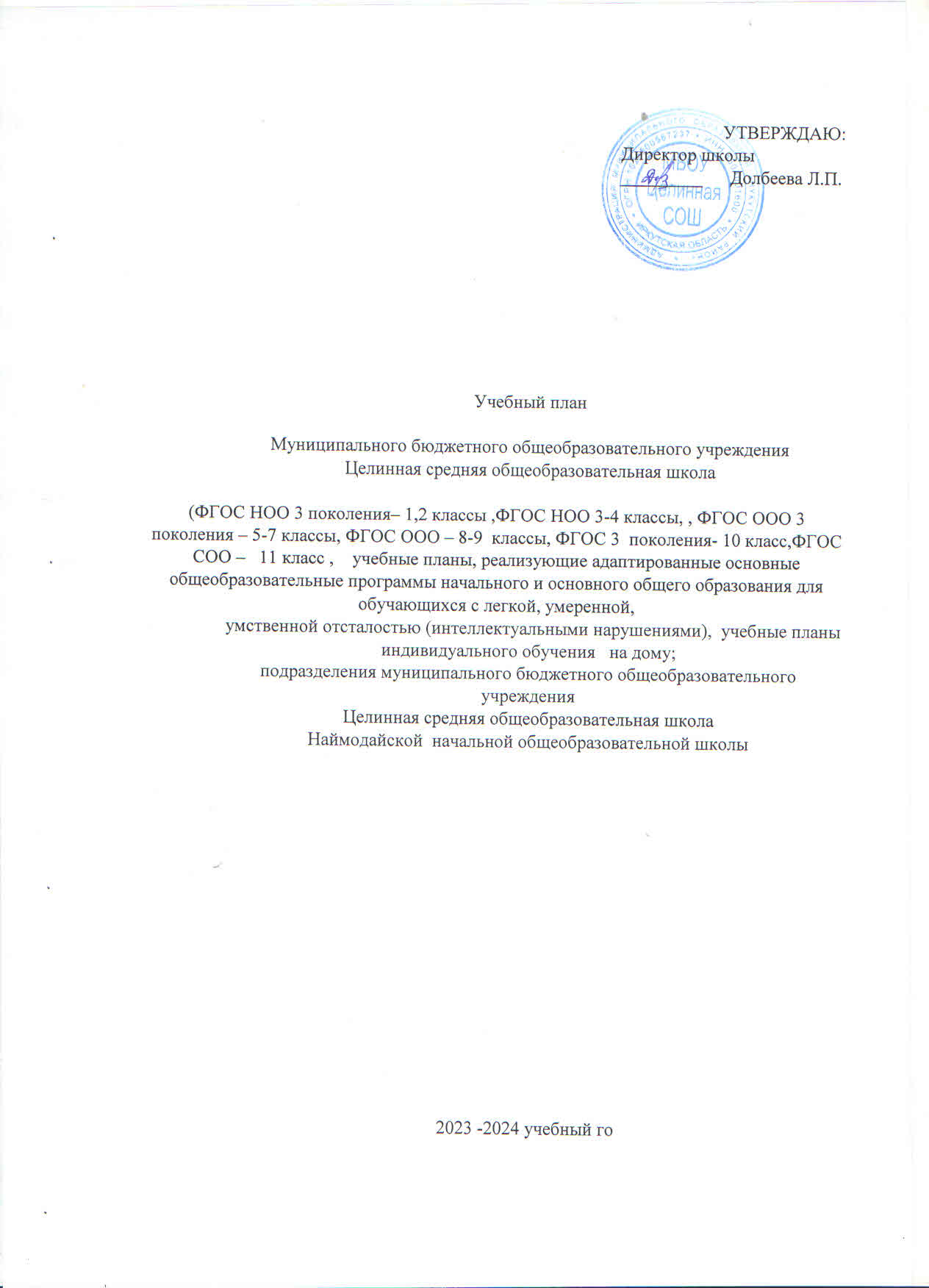 Содержание учебного планаМБОУ Целинной средней  общеобразовательной школы2023 - 2024 учебный год1.Анализ учебного плана    МБОУ  Целинной СОШ и структурного  подразделения Наймодайской   НОШ  за 2022-2023 учебный год.2.Пояснительная записка к учебному  плану  на 2023-2024 учебный год.3.Учебные планы МБОУ Целинная СОШ на 2023-2024 учебный год: - Учебный план  начального общего образования  - (ФГОС (3 поколения  - 1,2 классы, ФГОС -  3,4 классы); );- Учебный план  основного  общего образования  -  ( ФГОС (3 поколения – 5-7классы, ФГОС 8-9  классы);                     - Учебный план  среднего общего образования  -    ( ФГОС 3 поколения -   10,ФГОС -11 класс )- Учебный план  структурного подразделения Наймодайская НОШ- Учебные планы, реализующие адаптированные основные общеобразовательные программы начального и основного общего образования для обучающихся с легкой, умеренной умственной отсталостью (интеллектуальным нарушением)-Учебные планы индивидуального обучения   на дому;4.Список учебников по УМК «Школа России» 1-4 - классы;5.Список учебно- методической  литературы для учителя на по УМК  «Школа России»   6. Список учебников и учебной литературы основного общего образования – 5 -9 классы (ФГОС)7. Список учебников и учебной литературы основного общего  и среднего общего образования  ( 10  - ФГОС– 11 классы)              8. Список учебно-методической литературы  для детей с умственной отсталостью, (интеллектуальным нарушением.9.Программа воспитательной работы МБОУ Целинная СОШ: НОО,ООО, СООАнализ выполнения учебного плана муниципального бюджетного общеобразовательного учрежденияЦелинная средняя общеобразовательная школав 2022 – 2023 учебном годуВ 2022 – 2023 учебном году образовательная деятельность в ОО проводилась согласно учебного плана на 2022 – 2023 учебный год рассмотренного на заседании педагогического совета и утвержденного приказом директора школы.       Учебный план МБОУ Целинная СОШ    является частью образовательной программы школы. Для 1-4 -х классов ФГОС НОО МБОУ Целинная СОШ, 5-9 – х классов ФГОС ООО, ФГОС СОО 10 – 11 классов,    учебный план  структурного   подразделения  Наймодайская НОШ,    ФГОС ООН. Учебный план был  разработан в соответствии с рекомендациями Министерства образования и науки РФ, нормативно – правовых документов федерального, регионального и школьного уровней.              Учебный план составлен с целью   дальнейшего совершенствования образовательного процесса, сохранения единого образовательного пространства, а также выполнения гигиенических требований к условиям обучения школьников и сохранения их здоровья.            При  реализации учебного плана было учтено следующее, это:полноценное усвоение каждым учеником знаний по предметным  областям; частью формируемой  отношениями участников образовательного процесса , развитие склонностей и способностей обучающихся, использование заказа и спроса на образовательные услуги, представленные в   части, формируемой участниками образовательных отношений;учёт индивидуального подхода к обучающимся, создание адаптивной образовательной средысодействие развитию творческих способностей обучающихся.     Внеурочная деятельность в  МБОУ Целинная СОШ  была направлена на выполнение основных требований к результатам освоения образовательной программы, в т.ч.:- личностным, включающим готовность и способность обучающихся к саморазвитию, сформированность мотивации к обучению и познанию, ценностно-смысловые установки обучающихся, отражающие их индивидуально-личностные позиции, социальные компетенции, личные качества; сформированность основ гражданской идентичности;- метапредметным,  включающим освоенные обучающимися универсальные учебные действия (познавательные, регулятивные и коммуникативные), обеспечивающие овладение ключевыми компетенциями, составляющими основу умения учиться, и межпредметными понятиями;- предметным, включающим освоенные обучающимися в ходе изучения учебного предмета опыт специфической для данной предметной области деятельности по получению нового знания, его преобразованию и применению, а также систему основополагающих элементов научного знания, лежащих в основе современной научной картины мира.          При формировании учебного плана учитывались результаты изучения образовательного спроса обучающихся, их родителей (законных представителей).     В МБОУ Целинная СОШ в 2022/23учебном году функционировали следующие типы классов:1. Общеобразовательные – 12 ( НОО, ООО, СОО).2. Один класс – комплект   для обучения детей  с ОВЗ (с легкой  умственной отсталостью,  интеллектуальными нарушениями  ( ООО –5-9  классы), один  класс – комплект для обучающихся с ОВЗ ( с умеренной  умственной отсталостью, интеллектуальными нарушениями (ООО 6-9 классы . Один класс НОО с ОВЗ  ( с нарушением интеллектуального развития – легкой умственной отсталостью- (  3,4 классы).  3.Общеобразовательные классы (НОО, структурных  подразделений Наймодайская  НОШ).4.Шесть   обучающихся школы обучались    на дому.   Все образовательные учреждение работали в режиме 5 -дневной учебной недели. Начало учебного года – 1 сентября – 2022 года, окончание – 30 мая 2023 года. Режим работы школы односменный.Учебный план был полностью обеспечен программно-методическим комплектом. Все учителя прошли курсовую переподготовку по отдельным предметам, ОВЗ, ИКТ и по ФГОС.      Каждая из  образовательных единиц  школы (начальное, основное, среднее образование), решая общие задачи,   имеет         свои специфические функции, связанные с возрастными особенностями обучающихся.         Они нашли отражение, прежде всего, в наборе базовых учебных предметов и заняти по  выбору обучающихся,в части формируемой участниками образовательных отношений.      	Структура учебного плана была  представлена обязательной частью и , частью, формируемой участниками образовательных отношений и внеурочной деятельностью.          За счет части, формируемой участниками образовательных отношений  реализуется подготовка обучающихся основной школы к  расширенному изучению предметов в старшей школе. Также специальных курсов по программе Точки Роста.    Предельно допустимая учебная нагрузка в учебном плане не превышалась. 	Новый стандарт предъявляет новые требования к результатам начального и основного общего  образования. Их можно достигнуть благодаря современным  УМК, включающим учебные пособия нового поколения.  Общеобразовательные    1,2,3,4  классы МБОУ и  Наймодайской  НОШ Целинная СОШ обучались  по УМК «Школа России».    	В образовательном учреждении и структурном подразделении, согласно Закона  «Об образовании» и положения « О проведении промежуточной аттестации» была проведена промежуточная аттестация во 2- 11классах. С работами по  промежуточной аттестации   обучающихся справились со 100% успеваемостью.	Приоритетным направлением в организации учебного процесса в 1-9 классах нашей школы являются групповые формы работы, что обеспечивают навыки работы в команде, развитие коммуникативной компетенции ребенка, снижение уровня тревожности, развивает рефлексивные способности.	Учителя активно используют в своей работе современные технологии, которые оптимально обеспечивают результаты ФГОС и образовательных программ НОО, ООО и СОО.ИКТ;технология деятельностного метода;проектная технология;групповая работа;исследовательская технология;элементы здоровьесберегающей и игровой технологий;технологию критического мышленияпроектная деятельностьВ 10- 11 классах- обучение проводится по зачетной системе обучения введен предмет «Индивидуальный проект»Федеральный государственный образовательный стандарт   образования определил в качестве главных результатов не предметные, а личностные и метапредметные – универсальные учебные действия. Важнейшей задачей современной системы образования является формирование универсальных учебных действий, обеспечивающих школьникам умение учиться, способность к саморазвитию и самосовершенствованию. Всё это достигается путём сознательного, активного присвоения обучающимися социального опыта. Главная роль в этом принадлежит учителю. Учитель, его отношение к учебному процессу, его творчество и профессионализм, умение проектировать УУД в учебной и внеучебной деятельности являются решающим фактором успешного воплощения новых стандартов школьного образования. Все учителя   школы и структурных подразделений  стараются овладеть  приемами проектирования образовательной среды, технологиями оценивания результата деятельности ребенка в условиях ФГОС, проектированием УУД в учебной и внеучебной  деятельности. Но еще недостаточно используется в работе проектная и исследовательская деятельность. Обучающиеся 9 класса по окончании года защищали свои итоговые проекты по разным темам учебных предметов, предусмотренных учебным планом.  На  занятиях ведется работа по профилактике переутомления обучающихся.  Организовано  горячее питание. После уроков обучающиеся ежедневно совершают прогулки на свежем воздухе. Каждая минута, проведенная в школе, дает ребенку положительный опыт общения, позволяет проявить себя как активную, творческую личность, расширяет его представления об окружающем мире. В классах у детей сложились доброжелательные взаимоотношения, что тоже является одним из условий формирования здоровьесберегающей образовательной среды. 	Для повышения умственной работоспособности детей, предупреждения преждевременного наступления утомления и снятия мышечного статического напряжения, проводятся  физминутки после каждой фазы умственного утомления, наступающей через каждые 10-15 минут у значительной части учащихся класса.Кроме того, определяется и фиксируется психологический климат на уроке, проводится эмоциональная разгрузка, ведется строгий контроль за соблюдением обучающимися правильной осанки и чередованием работы в течение урока. Физкультминутки  проводятся, учитывая специфику предмета, зачастую с музыкальным сопровождением, с элементами двигательной активности и другими средствами, помогающими восстановить оперативную работоспособность.Годовой учебный план   по всем предметам  НОО ,  ООО, СОО   и внеурочной деятельности за 2022 – 2023 учебный год выполнен в полном объёме.    Предельно допустимая учебная нагрузка в учебном плане не превышалась.  Учебный план      среднего  общего образования   был  составлен на основе рекомендаций  учебного плана Министерства образования Иркутской области. При составлении учебного плана соблюдалась преемственность между уровнями  обучения, сбалансированность между предметными циклами, отдельными предметами. В соответствии с Концепцией модернизации российского образования  в  учебном плане была расширена зона предметов за счет части, формируемой участниками образовательных отношений,    направленных на развитие обучающихся.Обучающиеся 1 и 5-х классов работали по учебному плану ФГОС – 2021 года (3 – го поколения)	Учебный план  работал на реализацию целей и задач получения качественного образования и концептуально опирался на принципы: Расширения содержания государственного стандарта в приоритетных областях математического, гуманитарного образования;выполнения государственного образовательного стандарта по обязательным дисциплинам; ориентация обучающихся на развитие деятельности по саморазвитию, формированию здорового образа жизни. Распределение часов учебного плана обусловлено проблемой школы: « Современные подходы к организации образовательного процесса в условиях внедрения и реализации ФГОС второго поколения».        Построение учебных курсов осуществлялось в соответствии с принципом возрастающей сложности, с учетом возрастных психологических особенностей и возможностей обучающихся, при этом используются разнообразные методы, приемы, формы и обязательно осуществляется адаптация научного материала, т.е. учебный план МБОУ Целинная СОШ дает оптимальные возможности для получения широкого образования, реализации индивидуальных творческих запросов, самостоятельного выбора предметов различных циклов для их углубленного изучения, способствует овладению навыками научной работы, осуществляет образовательную подготовку для поступления в высшие учебные заведения, что подтверждается результатами выполнения муниципального задания по основным показателям:- успеваемость по школе – 96% , т.к.   5 обучающихся 9 класса оставлены на повторную сдачу экзаменов в сентябре по математике и 1 обучающийся 9 класса оставлен  на пересдачу экзамена по географии  и   обществознанию. -Качество 42  %, выше на  0,4 % по сравнению с прошлым годом  - освоение программ, заявленных в лицензии  начального общего, основного общего и среднего общего образования, адаптированных учебных программ обучающихся ОВЗ и на дому   -  100 % .В текущем учебном году 2 обучающихся 9 класса с ОВЗ окончили  школу и получили свидетельства об образовании.  Пояснительная записка            к учебному плану МБОУ  Целинная СОШ на    2023-2024 учебный год.1.Общие положения1.1. Учебный план является частью общеобразовательной программы образовательной организации и определяет перечень, трудоемкость, последовательность и распределение по периодам обучения учебных предметов, курсов, дисциплин(модулей), практики, иных видов учебной деятельности и формы промежуточной аттестации обучающихся.1.2. Учебный план	МБОУ Целинная СОШ	на 2023-2024 учебный год составлен в соответствии с :Федеральным законом от 29.12.2012 г. № 273-ФЗ «Об образовании в Российской Федерации»;Федеральным законом от 24 сентября 2022 года № 371-ФЗ «О внесении изменений в Федеральный закон «Об образовании в Российской Федерации» №273-ФЗ от 29.12.2012»;Законом Иркутской  области	от 29.08.2013 №42-ОЗ «Об образовании в Иркутской  области»;Приказом	Минпросвещения России от 31.05.2021 № 286 «Об утверждении федерального государственного стандарта	начального общего образования» ( далее ФГОС НОО 2021);Приказом Минпросвещения России от 31.05.2021 № 287 «Об утверждении федерального государственного стандарта основного общего образования» (далее- ФГОС ООО 2021);Приказом Министерства просвещения Российской Федерации от 18 июля 2022 г. № 569 «О внесении изменений в федеральный государственный образовательный стандарт начального общего образования, утвержденный приказом Министерства просвещения Российской Федерации от 31 мая 2021 г. № 286»;Приказом Министерства просвещения Российской Федерации от 18 июля 2022 №568	«О	внесении	изменений	в	федеральный	государственный образовательный стандарт основного общего образования, утвержденныйприказом Министерства просвещения Российской Федерации от 31 мая 2021 г. № 287»;Приказом Министерства просвещения Российской Федерации от 12 августа 2022 г. № 732 «О внесении изменений в федеральный государственный образовательный стандарт среднего общего образования, утвержденныйприказом Министерства образования и науки Российской Федерации от 17 мая 2012 г. № 413»Приказом Министерства образования и науки Российской Федерации от 17.05.2012 года № 413 ( в последней редакции от 12.08.2022 № 732 г.) «Об утверждении федерального государственного образовательного стандарта среднего общего образования»( далее- ФГОС СОО);	Приказом Минпросвещения России от 22.03.2021 №115	«Об утверждении Порядка организации и осуществления образовательной деятельности по основным общеобразовательным программам – образовательным программам начального общего, основного общего и среднего общего образования»;Приказом     Минпросвещения РФ от 05.12.2022 года № 1053 «О внесении изменений в Порядок организации и осуществления        образовательной деятельности	по	основным общеобразовательным	программам	– общеобразовательным программам начального общего, основного общего и среднего общего образования»;Приказом Министерства Просвещения Российской Федерации от 16 ноября 2022 года № 992 «Об утверждении федеральной образовательной программы начального общего образования;Приказом Министерства просвещения Российской Федерации от 16 ноября 2022 года №993 «Об утверждении федеральной образовательной программы основного общего образования»;Приказом Министерства просвещения Российской Федерации от 23 ноября 2022 года № 1014 «Об утверждении федеральной образовательной программы среднего общего образования»;Приказом Министерства Просвещения Российской Федерации от 30 ноября 2022 года №874 «Об утверждении Порядка разработки и утверждения федеральных основных общеобразовательных программ»;Приказом Минпросвещения России от 21 сентября 2022 года №858 «Об утверждении федерального перечня учебников, допущенных к использованию при реализации имеющих государственную аккредитацию образовательных программ начального общего, основного общего, среднего общего образования организациями,	осуществляющими	образовательную	деятельность	и установления предельного срока использования исключенных учебников»;Письмом Минобрнауки России от 06.12.2017 № 08-2595 «О методических рекомендациях по вопросу изучения государственных языков республик, находящихся в составе Российской Федерации и варианты учебных планов»;Письмом Минпросвещения России от 04.12.2019 № 04-1375 «Об изучении языков в организациях, осуществляющих образовательную деятельность»;Письмом Министерства образования и науки РФ от 09 октября 2017 года № ТС-945/08 «О реализации прав граждан на получение образования на родном языке»;Приказом Министерства образования и науки Российской Федерации от 19.12.2014 г. №1598 «Об утверждении государственного образовательного стандарта начального общего образования обучающихся с ограниченными возможностями здоровья»;Приказом	Министерства образования и науки Российской Федерации от 19.12.2014     №1599	«Об	утверждении	федерального	государственного образовательного стандарта обучающихся с	с умственной отсталостью (интеллектуальными нарушениями)»;Санитарно-эпидемиологическими требованиями к организации воспитания и обучения, отдыха и оздоровления детей и молодежи,	утвержденными Постановлением Главного государственного	санитарного врача РФ от 28.09.2020 № 28 «Об утверждении СП 2.4.3648-20»;Постановлением Главного государственного санитарного врача Российской Федерации от 28.01.2021 № 2 «Об утверждении санитарных правил и норм СанПиН1.2.3685-21 «Гигиенические нормативы и требования к обеспечению безопасности и (или) безвредности для человека факторов среды обитания»;Санитарно-эпидемиологическими	правилами СП3.1.3597-20 «Профилактика новой коронавирусной инфекции(COVID-19), утвержденными постановление Главного государственного санитарного врача РФ от 22.05.2020 № 15;Уставом МБОУ  Целинная СОШ1.3. Учебный план Школы формируетсяВ 2023-2024 учебном году организации, осуществляющие образовательную деятельность по имеющим государственную аккредитацию образовательным программам начального общего,	основного	общего,	среднего	общего	образования,	разрабатывают образовательные программы в	соответствии	с федеральными государственными образовательными	стандартами	и	соответствующими	федеральными	основными общеобразовательными программами.Таким образом, в МБОУ  Целинная СОШ	согласно части 6.3 статьи 12 Федерального закона № 273-ФЗ в обязательном порядке будут реализовываться федеральные	рабочие	программы	по	учебным     предметам:	-«Русский	язык», «Литературное чтение» и «Окружающий мир» (начальное общее образование);-«Русский язык», «Литература», «История», «Обществознание», «География» и «Основы безопасности жизнедеятельности» (основное общее и среднее общее образование).,1.4. Учебный план определяет максимальный объем учебной нагрузки обучающихся, состав учебных предметов, направлений внеучебной деятельности, распределяет время, отводимое на	освоение содержания образования по классам (по годам обучения), учебным предметам, предусматривает использование часов регионального компонента и компонента образовательного	учреждения для построения учебного процесса на принципах дифференциации и вариативности.1.5. В 2023-2024 учебном году в школе будет открыто 15 классов-комплектов. Из них: общеобразовательные 1класс, 2класс, 3 класс, 4класс, 5класс, 6а,б классы, 7класс, 8класс, 9класс;класс  гуманитарного  профиля 10 класс , класс универсального профиля 11класс ;класс с ОВЗ ( легкая умственная отсталость) – 2 класса - комплекта);класс с ОВЗ ( умеренная умственная отсталость – 1 класс- комплект);На основании решения Педагогического совета школы продолжительность учебного года составляет:В 1 классах – 33 учебные недели;Во 2-11 классах – 34 учебные недели. Начало учебного года – 1 сентября 2023 года.Сроки начала и окончания учебных четвертей, продолжительности каникул определены годовым календарным учебным графиком, являющимся неотъемлемой частью учебного плана.1.6. Все учащиеся 1-11 классов будут учиться по пятидневной рабочей неделе. Продолжительность урока- 40 минут. В первых классах – постепенное увеличениеучебной нагрузки; продолжительность урока от 35 минут в первой четверти - до 40 минут с третьей четверти учебного года.Образовательная недельная нагрузка равномерно распределяется в течение учебной недели. Общий объем нагрузки в течение дня не превышает:- для обучающихся 1 классов - 4 урока и один раз в неделю 5 уроков за счет урока физической культуры;- для обучающихся 2-4 классов - 5 уроков и один раз в неделю 6 уроков за счет урока физической культуры;- для обучающихся 5-7 классов - не более 7 уроков;- для обучающихся 8-11 классов - не более 8 уроков.Продолжительность	урока	и	количество	часов,	отведенных	на	освоение обучающимися	учебного     плана,     определяется     образовательной	организацией	в соответствии с гигиеническими требованиями к режиму образовательного процесса, определенными       санитарно-эпидемиологическими       требованиями,       утвержденными постановлением Главного государственного санитарного врача Российской Федерации от 28.09.2020 № 28 «Санитарные правила СП 2.4.3648-20 «Санитарно- эпидемиологические требования к организациям воспитания и обучения, отдыха и оздоровления детей и молодежи» и постановлением Главного государственного санитарного врача Российской Федерации от 28.01.2021 № 2 «Об утверждении санитарных правил и норм СанПиН 1.2.3685-21 «Гигиенические нормативы и требования к обеспечению безопасности и (или) безвредности для человека факторов среды обитания».1.7.	Плотность урока (отношение времени, затраченного на учебную деятельность, к общему времени) составляет:- для обучающихся 1-4 классов - 60-80%,- для обучающихся 5-11 классов – 70-90%.Моторная плотность урока физической культуры – не менее 70% от общего времени урока (для всех классов)1.8. Объем домашних заданий (по всем предметам) определяется по затратам времени на его выполнение (в астрономических часах) и не превышает:во 2-3 классах - 1,5 ч., в 4-5 классах - 2 ч.,в 6-8 классах - 2,5 ч.,в 9-11 классах - до 3,5 ч.1.9. Вторая половина дня – работа   спортивных секций, кружков и клубов по интересам, занятия во внеурочной деятельности.              1.10.	В 2023-2024 учебном году Образовательная программа Школы	реализуется с использованием:- Федерального переченя учебников, в который включены учебники, не имеющие комплектных учебных пособий, утвержденный приказом Минпросвещения России от 21 сентября 2022 г. № 858 «Об утверждении федерального перечня учебников, допущенных к использованию при реализации имеющих государственную аккредитацию образовательных программ начального общего, основного общего, среднего общего образования организациями, осуществляющими образовательную деятельность и установления предельного срока использования исключенных учебников»8 (далее – новый ФПУ № 858учебников из числа входящих в федеральный перечень учебников, утвержденный приказом Минпросвещения России от 21.09.2022 № 858 «Об утверждении федерального перечня	учебников,	допущенных	к	использованию	при	реализации	имеющих государственную	аккредитацию	образовательных	программ     начального     общего, основного общего, среднего общего образования организациями, осуществляющими образовательную деятельность»;- учебных пособий, выпущенных организациями, входящими в перечень организаций, осуществляющих выпуск учебных пособий, которые допускаются к использованию в соответствии с приказом Минпросвещения России от 28.12.2018 № 345 (в ред. от 18.05.2020) «О федеральном перечне учебников, рекомендуемых к использованию	при	реализации	имеющих	государственную	аккредитацию образовательных программ начального общего, основного общего, среднего общего образования».Особое внимание уделено изменению методики преподавания учебных предметов при одновременном использовании дополнительных учебных, дидактических материалов, ориентированных на формирование предметных, метапредметных и личностных результатов.При этом рекомендуется соблюдать гигиенические нормативы и требования к обеспечению безопасности и (или) безвредности для человека факторов среды обитания, утвержденные постановлением Главного государственного санитарного врача Российской Федерации от 28.01.2021 № 2, в части веса ежедневного комплекта учебников и письменных принадлежностей:- для обучающихся 1-2 классов – не более 1,5 кг; - для обучающихся 3-4 классов – не более 2 кг;- для обучающихся 5-6 классов – не более 2,5 кг; - для обучающихся 7-8 классов – не более 3,5 кг; - для обучающихся 9-11 классов – не более 4 кг.2.Формы, периодичность, порядок и сроки промежуточной аттестации обучающихся в 2023-2024 учебном годуВ соответствии со ст.2 п.22, ст.58 п.1 Федерального закона от 29.12.2012 г. № 273-ФЗ «Об образовании в Российской Федерации» промежуточная аттестация сопровождает освоение образовательной программы (отдельной части, всего объема учебного предмета, курса, дисциплины) и проводится в формах, определенных учебным планом и в порядке, установленным	образовательной организацией на основании Положения о формах, периодичности и порядке текущего контроля успеваемости и промежуточной аттестации обучающихся МБОУ Целинная СОШ2.1. В 2023-2024 учебном году для обучающихся определяется следующий порядок и сроки промежуточной аттестации:Для учащихся 1-ых классов :– по итогам четвертей (безотметочное обучение);- по итогам учебного года – комплексная письменная работа (апрель-май), безотметочное оценивание;Для учащихся 2-4 классов:-по итогам каждой четверти – четвертные итоговые отметки по всем предметам учебного плана, кроме учебного предмета «Основы религиозной культуры и светской этики» (4 класс).  Для учащихся 5-8 классов:-по итогам каждой четверти – четвертные отметки по всем предметам учебного плана;-по итогам учебного года –	итоговые годовые отметки по всем предметам учебного плана; всероссийские проверочные работы в соответствии с графиком ВПР (на основании решения Педагогического совета)Для учащихся 9-ых классов:- по итогам каждой четверти – четвертные итоговые отметки по всем предметам учебного плана;- по итогам года – итоговые годовые отметки по всем предметам учебного плана и Государственная итоговая аттестация (май-июнь) в соответствии с Положением о Государственной итоговой аттестации учащихся 9-ых классов.Для учащихся 10-ого класса:- по итогам полугодий – полугодовые итоговые отметки по всем предметам учебного плана;- по итогам учебного года - итоговые годовые отметки по всем предметам учебного плана (май). всероссийские проверочные работы в соответствии с графиком ВПР (на основании решения Педагогического совета),Для учащихся 11-ого класса:- по итогам полугодий – полугодовые итоговые отметки по всем предметам учебного плана;- по итогам учебного года – итоговые годовые отметки по всем предметам учебного плана, в том числе с учетом всероссийских проверочных работ, и Государственная итоговая аттестация (май-июнь) в соответствии с Положением о Государственной итоговой аттестации для учащихся 11-ых классов.2.2.	При формировании учебного плана для обучения детей в очно-заочной и (или) заочной формах (обучение на дому)  уменьшать количество предметных областей (учебных предметов) обязательной (инвариантной) части учебного плана запрещается. Соотношение часов классно-урочной и самостоятельной работы определяется для каждого обучающегося индивидуально.Если учебный предмет изучается в рамках самостоятельной работы обучающихся, в	их годовом учебном плане	должны быть предусмотрены часы для проведения промежуточной и (или) итоговой аттестации обучающихся.2.3.	При планировании оценочных процедур педагогические работники школы придерживаются следующих рекомендаций:Проводить оценочные процедуры по каждому учебному предмету в одной параллели классов не чаще 1 раза в 2.5 недели. При этом объем учебного времени, затрачиваемого на проведение оценочных процедур, не должен превышать 10% от всего объема	учебного времени, отводимого на	изучение данного учебного предмета в данной параллели в текущем учебном году;Не проводить оценочные процедуры на первом и последнем уроках, за исключением учебных предметов, по которым проводится не более 1 урока в неделю, причем этот урок является первым или последним по расписанию;Не проводить для учащихся одного класса более одной оценочной процедуры в день;При проведении оценочных процедур	учитывать необходимость реализации в рамках учебного процесса таких этапов, как проверка работ, формирование массива результатов оценочных процедур, анализ результатов учителем, разбор ошибок, допущенных	обучающимися при выполнении работы, отработка выявленных проблем, при необходимости - повторение и закрепление материала.ГОДОВОЙ КАЛЕНДАРНЫЙ УЧЕБНЫЙ ГРАФИКМБОУ  Целинная СОШ на 2023-2024 учебный год1.1. Продолжительность учебного годаНачало учебного года1 сентября  ( четверг)  2023 г.   «День Знаний». Окончание учебного года:  24 мая (пятница) 2024г.Продолжительность учебного годав 1 классе – 33 недели  в 9,11 классах -34 недели  во 2-8,10  классах –34 недели  Продолжительность учебных занятий по четвертям в учебных неделях Продолжительность каникул.Праздничные дни 4 ноября – День народного единства1 января  - Новый год23 февраля – День защитника Отечества8 марта – Международный женский день1 мая – День весны и труда 9 мая – День ПобедыПроведение государственной (итоговой) аттестации в 9-х  и 11-х классахСроки проведения государственной (итоговой) аттестации обучающихся устанавливаются Федеральной службой по надзору в сфере образования и науки (Рособрнадзор) Последний звонок – 9,11 класс – 24 маяВыпускные вечера –9 класс – 21 июня, 11 класс – 24 июняРегламентирование образовательного процесса на неделю.Продолжительность рабочей неделив 1 - 11 классах – 5 дней;Режим работы образовательного учреждения.Школа работает в  одну смену.Начало занятий  -  8.30Окончание занятий – 15.35Работа во второй половине дняКружки, секции, консультации,  общешкольные собрания, встречи, индивидуальная работа – 16.00 – 20.00Суббота - внеклассная и внешкольная работаПродолжительность урока1 классы – в первом полугодии 35 минут, во втором полугодии  40 минут.2-11 классы – 40 минутМаксимально допустимый недельный объем нагрузки внеурочной деятельности (в академических часах) не более 10 часов.– для учащихся 1-х классов – не более 4 уроков и 1 день в неделю – не более 5 уроков, за счет урока физической культуры;– для учащихся 2-4-х классов – не более 5 уроков и 1 день в неделю – не более 6 уроков, за счет урока физической культуры;– для учащихся 5-6-х классов – не более 6 уроков;– для учащихся 7-11-х классов – не более 7 уроков.Проведение текущей и промежуточной аттестации в переводных классах.Освоение общеобразовательной программы, в том числе отдельной части или всего объема учебного предмета, курса, дисциплины (модуля) общеобразовательной программы, сопровождается текущим контролем успеваемости и промежуточной аттестацией обучающихся. Формы, периодичность и порядок проведения текущего контроля успеваемости и промежуточной аттестацией обучающихся регламентируются Положением о текущей и промежуточной аттестации обучающихся.Промежуточная аттестация по итогам учебного года в переводных классах ( 2-11 кл.) проводится без прекращения общеобразовательного процесса с 15.04.2024 по 17.05.2024. Форма  контроля определяется индивидуально (зачет, контрольная работа, комплексная работа, защита  проекта или тестирование, ВПР)Обучающиеся, освоившие в полном объеме соответствующую образовательную программу учебного года, переводятся в следующий класс.Учащиеся, не прошедшие промежуточной аттестации по уважительным причинам или имеющие академическую задолженность, переводятся в следующий класс условно, с дополнительным заданием на лето.Учебный план начального общего образования(ФГОС НОО -2021 и ФООП НОО) для учащихся 1-4 классов МБОУ  Целинная СОШна 2023 - 2024 учебный годПояснительная запискак учебному плану начального общего образования МБОУ Целинная СОШ на 2023-2024 учебный год.1.1. Учебный план на 2023-2024 учебный год составлен в соответствии с :Федеральным законом от 29.12.2012 г. № 273-ФЗ «Об образовании в Российской Федерации»;Федеральным законом от 24 сентября 2022 года № 371-ФЗ «О внесении изменений в Федеральный закон «Об образовании в Российской Федерации» №273-ФЗ от 29.12.2012»;Приказа	Минпросвещения России от 31.05.2021 № 286 «Об утверждении федерального государственного стандарта начального общего образования»	( далее ФГОС НОО 2021);Приказом Минпросвещения России от 22.03.2021 №115 «Об утверждении Порядка организации	и	осуществления	образовательной	деятельности	по	основным общеобразовательным	программам – образовательным программам начального общего, основного общего и среднего общего образования»;Приказом Минпросвещения РФ от 05.12.2022 года № 1053 «О внесении изменений в Порядок организации и осуществления образовательной деятельности по основным общеобразовательным программам – общеобразовательным программам начального общего, основного общего и среднего общего образования»;Приказом Министерства Просвещения Российской Федерации от 16 ноября 2022 года № 992 «Об утверждении федеральной образовательной программы начального общего образования;Приказ Министерства Просвещения Российской Федерации от 30 ноября 2022 года №874 «Об утверждении Порядка разработки и утверждения федеральных основных общеобразовательных программ»;Приказ Минпросвещения России от 21 сентября 2022 года №858 «Об утверждении федерального перечня учебников, допущенных к использованию при реализации имеющих государственную аккредитацию образовательных программ начального общего,основного	общего,	среднего	общего	образования	организациями, осуществляющими образовательную деятельность     и установления       предельного срока использования исключенных учебников»;приказом Министерства образования и науки Российской Федерации от 19.12.2014 г. №1598 «Об утверждении государственного образовательного стандарта начального общего образования обучающихся с ограниченными возможностями здоровья»;приказом Министерства образования и науки Российской Федерации от 19.12.2014 №1599 «Об утверждении федерального государственного образовательного стандарта обучающихся с с умственной отсталостью (интеллектуальными нарушениями)»;санитарно-эпидемиологическими требованиями к организации воспитания и обучения, отдыха и оздоровления детей и молодежи, утвержденными Постановлением Главного государственного санитарного врача РФ от 28.09.2020 № 28 «Об утверждении СП 2.4.3648-20»;постановлением Главного государственного санитарного врача Российской Федерации от 28.01.2021 № 2 «Об утверждении санитарных правил и норм СанПиН1.2.3685-21 «Гигиенические нормативы и требования к обеспечению безопасности и (или) безвредности для человека факторов среды обитания»;санитарно-эпидемиологическими	правилами СП3.1.3597-20 «Профилактика новой коронавирусной инфекции(COVID-19), утвержденными постановление Главного государственного санитарного врача РФ от 22.05.2020 № 15	приказом Министерства образования Иркутской  области	от 25.03.2015 №242 «О финансировании внеурочной деятельности	в общеобразовательных организациях Рязанской	области	в	рамках	реализации	федерального	государственного образовательного стандарта второго поколения»;письмом министерства образования Рязанской области от 15.02.2016	№ ОЩ/12-950 «О методических рекомендациях по организации обучения на дому по основным общеобразовательным	программам	детей-инвалидов,	инвалидов	и	детей, нуждающихся в длительном лечении, которые не могут посещать образовательные организации».Письмом Министерства образования и молодежной политики Иркутской  области   «Методические рекомендации по формированию учебных планов образовательных организаций Рязанской области, реализующих программы начального, основного и среднего общего образования, на 2022-2023 учебный год»;Уставом МБОУ Целинная СОШдругими нормативными и правовыми документами регионального и муниципального уровней,	регламентирующими	деятельность	образовательных	организаций, реализующих программы общего образования.2.Учебный план формируется	в соответствии с федеральными государственными образовательными	стандартами	и	соответствующими	федеральными	основными общеобразовательными программами.Таким образом, в МБОУ Целинная СОШ	согласно части 6.3 статьи 12 Федерального закона № 273-ФЗ в обязательном порядке будут реализовываться федеральные	рабочие	программы	по	учебным     предметам:	-«Русский	язык», «Литературное чтение» и «Окружающий мир» (начальное общее образование);1.3. Учебный план начального общего образования ( УП НОО) определяет общий объем нагрузки, минимальный и максимальный объем аудиторной нагрузки обучающихся, состав и структуру обязательных предметных областей.Учебный план	НОО является составной частью основной образовательной программы, разработанной Школой самостоятельно и реализующейся через урочную и внеурочную деятельность. Школа работает по Федеральному учебному плану НОО вариант 1.Учебный план начального общего образования и план внеурочной деятельности являются	основными	организационными	механизмами	реализации	основной образовательной программы начального общего образования.Учебный план состоит из двух частей - обязательной части и части, формируемой участниками образовательных отношений (Школой).Объем обязательной части программы начального общего образования составляет 80%, а объем части, формируемой участниками образовательных отношений из перечня, предлагаемого Школой, - 20% от общего объема.Обязательная	часть	определяет	состав	учебных	предметов	обязательных предметных	областей,	которые	должны	быть     реализованы	во	всех	имеющих государственную аккредитацию образовательных организациях, реализующих основную образовательную программу начального общего образования,       и учебное время, отводимое на их изучение по классам (годам) обучения. Обязательная часть учебного плана включает в себя следующие предметные области.1. «Русский язык и литературное чтение»В предметной области изучаются учебные предметы «Русский язык» и «Литературное чтение». В соответствии с подпунктом «б» пункта 3 статьи 1 Федерального закона от 24.09.2022 № 371-ФЗ реализация учебных предметов предусматривает непосредственное применение федеральных рабочих программ. Количество часов на предметы указано в соответствии с федеральными	учебными планами федеральной образовательнойпрограммы начального общего образования, утвержденной приказом Минпросвещения от 16.11.2022 № 992. На русский язык отводится по 5 часов в 1-4 классах, на литературное чтение по 4 часа.2. «Математика и информатика» организована изучением математики в 1-4 классах по 4 часа в неделю. Изучение математики и информатики направлено на развитие математической речи, логического и алгоритмического мышления, воображения, обеспечение первоначальных представлений о компьютерной грамотности учащихся.3. Предметная область «Иностранный язык» представлена изучением английского языка, начиная со второго класса в количестве 2 часа в неделю. При проведении занятий по учебным предметам «Иностранный язык» (во 2–4-х классах) осуществляется деление классов на две группы с учетом норм по предельно допустимой наполняемости групп. Изучение направлено на формирование дружелюбного отношения и толерантности к носителям другого языка на основе знакомства с жизнью своих сверстников в других странах, с детским фольклором и доступными образцами детской художественной литературы, формирование начальных навыков общения в устной и письменной форме с носителями иностранного языка, коммуникативных умений, нравственных и эстетических чувств, способностей к творческой деятельности на иностранном языке.4.	«Обществознание	и естествознание	(окружающий	мир)»	представлена предметом «Окружающий мир» по 2 часа в неделю в 1-4 классах. Изучение учебного предмета «Окружающий мир» направлено на формирование уважительного отношения к семье, населенному пункту, региону, России, истории, культуре, природе нашей страны, ее современной жизни. Осознание ценности, целостности и многообразия окружающего мира, своего места в нем. Формирование модели безопасного поведения в условиях повседневной жизни и в различных опасных и чрезвычайных ситуациях. Формирование психологической культуры и компетенции для обеспечения эффективного и безопасного взаимодействия в социуме.В соответствии с подпунктом «б» пункта 3 статьи 1 Федерального закона от 24.09.2022 № 371-ФЗ реализация учебного предмета предусматривает непосредственное применение федеральной рабочей программы учебного предмета «Окружающий мир». Количество часов	на предмет	указано	в соответствии	с федеральными	учебными	планами федеральной образовательной программы начального общего образования, утвержденной приказом Минпросвещения от 16.11.2022 № 992.5. «Основы религиозных культур и светской этики» изучается в объеме 1 часа в неделю в 4-м классе. На основании заявлений родителей (законных представителей) несовершеннолетних обучающихся в учебном плане представлены модули «Основы светской этики»   направленные на развитие ценностно – смысловой сферы личности, расширение у школьников 10 – 11 лет представлений	о	нравственных	идеалах	и	ценностях,	составляющих	основу многонациональной культуры России, осмысление их значения в жизни современного общества и своей сопричастности к ним.6.Область «Искусство» представлена предметами «Музыка» и «ИЗО», изучаемым по 1 часу в неделю. Изучение предметов «Изобразительное искусство» и «Музыка» направлено на развитие способностей к художественно-образному, эмоционально-ценностному восприятию произведений изобразительного и музыкального искусства, выражению в творческих работах своего отношения к окружающему миру.7. «Технология» представлена предметом «Технология» с 1 по 4 класс по 1 часу в неделю. Учебный предмет «Технология» направлен на формирование опыта как основы обучения и познания, осуществление поисково-аналитической деятельности для практического решения прикладных задач с использованием знаний, полученных при изучении	других	учебных	предметов,	формирование	первоначального	опыта практической преобразовательной деятельности учащихся.8. «Физическая культура» Учебный предмет «Физическая культура» направлен на укрепление	здоровья,	содействие	гармоничному	физическому,	нравственному	и социальному развитию, успешному обучению, формирование первоначальных умений саморегуляции средствами физической культуры, на формирование установки на сохранение и укрепление здоровья, навыков здорового и безопасного образа жизни учащихся. Учебный предмет изучается в объеме 2 часов в неделю.Часть учебного плана, формируемая участниками образовательных отношений (Школой), обеспечивает реализацию индивидуальных потребностей обучающихся. Время, отводимое на данную часть внутри максимально допустимой недельной нагрузки обучающихся,	использовано: на увеличение учебных часов, отводимых на изучение отдельных учебных предметов обязательной части, а также на введение учебных курсов, обеспечивающих различные интересы обучающихся.За счет часов вариативной части учебного плана в 2023-2024 учебном году в 1  классе будет организовано преподавание учебного предмета «Правописание» (1 час), что позволит выполнить требования федерального учебного плана по количеству часов в 1 классе.Во 2-3 классах вводится предмет «Финансовая грамотность»   (1 час в неделю), в 4 классе преподавание «Финансовой грамотности» будет проводится во внеурочное время.Учебный план обеспечивает преподавание и изучение государственного языка Российской	Федерации (русского языка, ),     как родного языка.1.4. В 2023-2024 учебном году в школе на втором уровне обучения будет открыто	6 общеобразовательных классов .На основании решения Педагогического совета школы продолжительность учебного года составляет:В 1 классах – 33 учебные недели;Во 2-4 классах – 34 учебные недели.Начало учебного года – 1 сентября 2023 года.Сроки начала и окончания учебных четвертей, продолжительности каникул определены годовым календарным учебным графиком, являющимся неотъемлемой частью учебного плана.Все учащиеся 1-4 классов будут учиться по 5-дневной рабочей неделе.  Обучение в школе будет начинаться с 8.30;         Продолжительность урока- 40 минут.В первых классах – постепенное увеличение учебной нагрузки; продолжительность урока от 35 минут в первой четверти - до 40 минут с третьей четверти учебного года.Вторая половина дня – работа   спортивных секций, кружков и клубов по интересам, занятия во внеурочной деятельности.Образовательная недельная нагрузка равномерно распределяется в течение учебной недели. Общий объем нагрузки в течение дня не превышает:- для обучающихся 1 классов - 4 урока и один раз в неделю 5 уроков за счет урока физической культуры;- для обучающихся 2-4 классов - 5 уроков и один раз в неделю 6 уроков за счет урока физической культуры;Плотность урока (отношение времени, затраченного на учебную деятельность, к общему времени) составляет:- для обучающихся 1-4 классов - 60-80%,Моторная плотность урока физической культуры – не менее 70% от общего времени урока (для всех классов)Объем домашних заданий (по всем предметам) должен быть таким, чтобы затраты времени на его выполнение не превышали (в астрономических часах):во 2-3 классах - 1,5 ч., в 4-х классах - 2 ч.1.5. Особое внимание уделено изменению методики преподавания учебных предметов при одновременном использовании дополнительных учебных, дидактических материалов, ориентированных на формирование предметных, метапредметных и личностных результатов.При этом рекомендуется соблюдать гигиенические нормативы и требования к обеспечению безопасности и (или) безвредности для человека факторов среды обитания, утвержденные постановлением Главного государственного санитарного врача Российской Федерации от 28.01.2021 № 2, в части веса ежедневного комплекта учебников и письменных принадлежностей:- для обучающихся 1-2 классов – не более 1,5 кг; - для обучающихся 3-4 классов – не более 2 кг;2.Формы, периодичность, порядок и сроки промежуточной аттестации обучающихся в 2023-2024 учебном году2.1. В соответствии со ст.2 п.22, ст.58 п.1 Федерального закона от 29.12.2012 г. № 273-ФЗ «Об образовании в Российской Федерации» промежуточная аттестация сопровождает освоение образовательной программы (отдельной части, всего объема учебного предмета, курса, дисциплины) и проводится в формах, определенных учебным планом и в порядке, установленным	образовательной организацией на основании Положения о формах, периодичности и порядке текущего контроля успеваемости и промежуточной аттестации обучающихся МБОУ «Школа № 70».В 2023-2024 учебном году для обучающихся по программам начального общего образования определяется следующий порядок и сроки промежуточной аттестации:Для учащихся 1-ых классов :–по итогам четвертей (безотметочное обучение);-по итогам учебного года –контрольные письменные работы (апрель-май), безотметочное оценивание;Для учащихся 2-4 классов-по итогам каждой четверти – четвертные итоговые отметки по всем предметам учебного плана, кроме учебного предмета «Основы религиозной культуры и светской этики» (4 класс); -по итогам учебного года –итоговые годовые отметки.  2.2.	При формировании учебного плана для обучения детей  при обучении на дому уменьшать количество предметных областей (учебных предметов) обязательной (инвариантной) части учебного плана запрещается. Соотношение часов классно-урочной и самостоятельной работы определяется для каждого обучающегося индивидуально.Если учебный предмет изучается в рамках самостоятельной работы обучающихся, в	их годовом учебном плане	должны быть предусмотрены часы для проведения промежуточной и (или) итоговой аттестации обучающихся.2.4.	При планировании оценочных процедур педагогические работники школы придерживаются следующих рекомендаций:Проводить оценочные процедуры по каждому учебному предмету в одной параллели классов не чаще 1 раза в 2.5 недели. При этом объем учебного времени, затрачиваемого на проведение оценочных процедур, не должен превышать 10% от всего объема	учебного времени, отводимого на	изучение данного учебного предмета в данной параллели в текущем учебном году;Не проводить оценочные процедуры на первом и последнем уроках, за исключением учебных предметов, по которым проводится не более 1 урока в неделю, причем этот урок является первым или последним по расписанию;Не проводить для учащихся одного класса более одной оценочной процедуры в день;При проведении оценочных процедур	учитывать необходимость реализации в рамках учебного процесса таких этапов, как проверка работ, формирование массива результатов оценочных процедур, анализ результатов учителем, разбор ошибок, допущенных	обучающимися при выполнении работы, отработка выявленных проблем, при необходимости - повторение и закрепление материалаУЧЕБНЫЙ ПЛАН НАЧАЛЬНОГО ОБЩЕГО    ОБРАЗОВАНИЯ для учащихся МБОУ Целинная СОШна 2023-2024 учебный год (ФГОС НОО 2021 на основе ФРП и ПРП)Учебный план основного общего образования( ФГОС ООО- 2021 ФОП ООО) для учащихся 5-9 классов МБОУ  Целинная СОШ на 2023-2024 учебный годПояснительная запискак учебному плану основного общего образования(ФГОС ООО 2021) для учащихся 5-7 и 8-9 классов МБОУ Целинная СОШ на 2023-2024 учебный год.1.1.	Учебный план на 2023-2024 учебный год составлен в соответствии с :	Федеральным законом от 29.12.2012 г. № 273-ФЗ «Об образовании в Российской Федерации»;	Федеральным законом от 24 сентября 2022 года № 371-ФЗ «О внесении изменений в Федеральный закон «Об образовании в Российской Федерации» №273-ФЗ от 29.12.2012»;	Законом Рязанской области	от 29.08.2013 №42-ОЗ «Об образовании в Рязанской области»;	Приказом	Минпросвещения России от 31.05.2021 № 286 «Об утверждении федерального государственного стандарта	начального общего образования» ( далее ФГОС НОО 2021);	Приказом Минпросвещения России от 31.05.2021 № 287 «Об утверждении федерального государственного стандарта основного общего образования» (далее- ФГОС ООО 2021);	Приказом Министерства просвещения Российской Федерации от 18 июля 2022 №	568	«О	внесении	изменений	в	федеральный	государственный образовательный стандарт основного общего образования, утвержденныйприказом Министерства просвещения Российской Федерации от 31 мая 2021 г. № 287»;	Приказом Министерства образования и науки Российской Федерации от 17.12.2010 №1897 «Об утверждении федерального государственного стандарта основного общего образования»( далее- ФГОС ООО 2010);	Приказом Минпросвещения России от 22.03.2021 №115	«Об утверждении Порядка организации и осуществления образовательной деятельности по основным общеобразовательным программам – образовательным программам начального общего, основного общего и среднего общего образования»;	Приказом	Минпросвещения РФ от 05.12.2022 года № 1053 «О внесении изменений в Порядок организации и осуществления	образовательной деятельности	по	основным	общеобразовательным           программам	– общеобразовательным программам начального общего, основного общего и среднего общего образования»;	Приказом Министерства просвещения Российской Федерации от 16 ноября 2022 года №993 «Об утверждении федеральной образовательной программы основного общего образования»;	Приказом Министерства Просвещения Российской Федерации от 30 ноября 2022 года №874 «Об утверждении Порядка разработки и утверждения федеральных основных общеобразовательных программ»;	Приказом Минпросвещения России от 21 сентября 2022 года №858 «Об утверждении федерального перечня учебников, допущенных к использованию при реализации имеющих государственную аккредитацию образовательных программ начального общего, основного общего, среднего общего образования организациями,	осуществляющими	образовательную	деятельность	и установления предельного срока использования исключенных учебников»;	Письмом Минобрнауки России от 06.12.2017 № 08-2595 «О методических рекомендациях по вопросу изучения государственных языков республик, находящихся в составе Российской Федерации и варианты учебных планов»;	Письмом Минпросвещения России от 04.12.2019 № 04-1375 «Об изучении языков в организациях, осуществляющих образовательную деятельность»;	Письмом Министерства образования и науки РФ от 09 октября 2017 года № ТС-945/08 «О реализации прав граждан на получение образования на родном языке»;	Приказом	Министерства образования и науки Российской Федерации от 19.12.2014     №1599	«Об	утверждении	федерального	государственного образовательного стандарта обучающихся с	с умственной отсталостью (интеллектуальными нарушениями)»;	Санитарно-эпидемиологическими требованиями к организации воспитания и обучения, отдыха и оздоровления детей и молодежи,	утвержденными Постановлением Главного государственного	санитарного врача РФ от 28.09.2020 № 28 «Об утверждении СП 2.4.3648-20»;	Постановлением Главного государственного санитарного врача Российской Федерации от 28.01.2021 № 2 «Об утверждении санитарных правил и норм СанПиН1.2.3685-21 «Гигиенические нормативы и требования к обеспечению безопасности и (или) безвредности для человека факторов среды обитания»;	Санитарно-эпидемиологическими	правилами СП3.1.3597-20 «Профилактика новой коронавирусной инфекции(COVID-19), утвержденными постановление Главного государственного санитарного врача РФ от 22.05.2020 № 15; государственного образовательного стандарта второго поколения»;	Письмом министерства образования Рязанской области от 15.02.2016	№ ОЩ/12-950 «О методических рекомендациях по организации обучения на дому по основным общеобразовательным программам детей-инвалидов, инвалидов и детей, нуждающихся в длительном лечении, которые не могут посещать образовательные организации».	Письмом Министерства образования и молодежной политики Рязанской области от 22.04.2022 г. № ОЩ/12- 4440 «Методические рекомендации по формированию учебных планов образовательных организаций Рязанской области, реализующих программы начального, основного и среднего общего образования, на 2022-2023 учебный год»;	Уставом МБОУ « Школа №70»;	Другими	нормативными	и	правовыми	документами	регионального	и муниципального уровней, регламентирующими деятельность образовательных организаций, реализующих программы общего образования.1.2.Учебный план на уровне основного общего образования в 2023-2024 учебном году сформирован в соответствии с федеральными государственными образовательными стандартами и соответствующими федеральными основными общеобразовательными программами.Таким образом, в МБОУ Целинная СОШ	согласно части 6.3 статьи 12 Федерального закона № 273-ФЗ на уровне основного общего образования в обязательном порядке будут реализовываться	федеральные рабочие программы по учебным предметам:-«Русский язык», «Литература», «История», «Обществознание», «География» и «Основы безопасности жизнедеятельности»1.2. Учебный план определяет максимальный объем учебной нагрузки обучающихся, состав учебных предметов, направлений внеучебной деятельности, распределяет время, отводимое на освоение содержания образования1.3. В 2023-2024 учебном году на уровне основного общего образования в школе будет	открыто 6 классов-комплектов. Из них:	общеобразовательные 5класс, 6класс, 7класс, 8класс, 9класс; 1.4.Все учащиеся 5-9 классов будут учиться по пятидневной рабочей неделе.Продолжительность урока- 40 минут.Образовательная недельная нагрузка равномерно распределяется в течение учебной недели. Общий объем нагрузки в течение дня не превышает:- для обучающихся 5-7 классов - не более 7 уроков; - для обучающихся 8-9 классов - не более 8 уроков.Продолжительность урока и количество часов, отведенных на освоение обучающимися учебного плана, определяется образовательной организацией в соответствии с гигиеническими требованиями к режиму образовательного процесса, определенными	санитарно-эпидемиологическими	требованиями,	утвержденными постановлением Главного государственного санитарного врача Российской Федерации от	28.09.2020     №	28	«Санитарные	правила     СП	2.4.3648-20	«Санитарно-эпидемиологические требования к организациям воспитания и обучения, отдыха и оздоровления детей и молодежи» и постановлением Главного государственного санитарного врача Российской Федерации от 28.01.2021 № 2 «Об утверждении санитарных правил и норм СанПиН 1.2.3685-21 «Гигиенические нормативы и требования к обеспечению безопасности и (или) безвредности для человека факторов среды обитания».1.5. Плотность урока (отношение времени, затраченного на учебную деятельность, к общему времени) составляет- для обучающихся 5-9 классов – 70-90%.Моторная плотность урока физической культуры – не менее 70% от общего времени урока (для всех классов)1.6.	Объем домашних заданий (по всем предметам) определяется по затратам времени на его выполнение (в астрономических часах) и не превышает:в 5 классах - 2 ч.,в 6-8 классах - 2,5 ч., в 9 классах - до 3,5 ч.1.7.	Вторая половина дня –  спортивных секций, кружков и клубов по интересам, занятия во внеурочной деятельности.Суббота - день проведения массовых общешкольных мероприятий, определенных календарным планом воспитательной работы школы на учебный год. Учебные занятия в субботу не проводятся.1.8.	Образовательная программа реализуется с использованием:- Федерального переченя учебников, в который включены учебники, не имеющие комплектных учебных пособий, утвержденный приказом Минпросвещения России от 21 сентября 2022 г. № 858 «Об утверждении федерального перечня учебников, допущенных к использованию при реализации имеющих государственную аккредитацию образовательных программ начального общего, основного общего, среднего общего образования организациями, осуществляющими образовательную деятельность и установления предельного срока использования исключенных учебников»8 (далее – новый ФПУ № 858чебников из числа входящих в федеральный перечень учебников, утвержденный приказом Минпросвещения России от 20.05.2020 № 254 «Об утверждении федерального перечня	учебников,	допущенных	к	использованию	при	реализации	имеющих государственную	аккредитацию	образовательных	программ     начального     общего, основного общего, среднего общего образования организациями, осуществляющими образовательную деятельность»;- учебных пособий, выпущенных организациями, входящими в перечень организаций, осуществляющих выпуск учебных пособий, которые допускаются к использованию в соответствии с приказом Минпросвещения России от 28.12.2018 № 345 (в ред. от 18.05.2020) «О федеральном перечне учебников, рекомендуемых к использованию при реализации имеющих государственную	аккредитацию образовательных программ начального общего, основного общего, среднего общего образования».Особое внимание уделено изменению методики преподавания учебных предметов при одновременном использовании дополнительных учебных, дидактических материалов, ориентированных на формирование предметных, метапредметных и личностных результатов.При этом рекомендуется соблюдать гигиенические нормативы и требования к обеспечению безопасности и (или) безвредности для человека факторов среды обитания, утвержденные постановлением Главного государственного санитарного врача Российской Федерации от 28.01.2021 № 2, в части веса ежедневного комплекта учебников и письменных принадлежностей:- для обучающихся 5-6 классов – не более 2,5 кг; - для обучающихся 7-8 классов – не более 3,5 кг; - для обучающихся 9-классов –	не более 4 кг.1.9. В содержательных разделах	учебного плана	реализован принцип единства образовательного пространства и преемственности начального общего, основного общего и среднего общего образования, выраженный в том числе в детализированном описании планируемых личностных и метапредметных результатов за весь период обучения на отдельном уровне общего образования, а также планируемых предметных достижений обучающегося за каждый год обучения.Учебный план состоит из двух частей: обязательной части и части, формируемой участниками образовательных отношений(образовательной организацией), включающей внеурочную деятельность.Учебные планы могут быть разными в отношении различных классов одной параллели с учетом специфики реализуемых образовательных программ(углубленного изучения отдельных учебных предметов).Обязательная часть учебного плана для 5-9 классов определяет состав учебных предметов обязательных предметных областей: «Русский язык и литература , «Иностранные языки», «Математика и информатика», «Общественно-научные предметы», «Естественно-научные предметы», «Основы духовно- нравственной культуры народов России»,  «Искусство»,	«Технология»,	«Физическая культура	и	основы	безопасности жизнедеятельности».В рамках предметных областей «Русский язык и литература», «Иностранные языки» обучение по программам «Русский язык», «Литература», «Иностранный язык» предполагает	формирование	у	учащихся	коммуникативной	лингвистической (языковедческой), иноязычной и культуроведческой компетенции в совокупности ее составляющих (речевой, языковой, социокультурной, учебно-познавательной, ценностно-смысловой), а также личного самосовершенствования.В	2023 – 2024	учебном году в образовательной организации	реализация преподавания учебного предмета "Основы духовно-нравственной культуры народов России" при внедрении ФОП ООО предусмотрена в 5 и 6 классах ( 1 час в неделю).  Общая стратегия курса заключается не только в расширении образовательного кругозора учащегося, но и в воспитательном воздействии на процесс формирования порядочного, честного, достойного гражданина, соблюдающего Конституцию и законы Российской	Федерации,	уважающего	её	культурные	традиции,	готового	к межкультурному, межэтническому и межконфессиональному диалогу.Предметная	область	«Общественно-научные	предметы»	представлена	в обязательной части учебного плана учебными предметами «История России. Всеобщая история», «Обществознание», «География» и          способствует интеллектуальному развитию учащихся, развитию познавательных способностей и социализации личности, формированию у учащихся научной картины мира, жизненной позиции в процессе усвоения социального опыта.В 2023-2024 учебном году для реализации модуля "Введение в Новейшую историю России" (9 классы) в учебном курсе "История России" количество часов на изучение учебного предмета "История" увеличено на 14 учебных часов.Предметная область «Математика и информатика» представлена в учебном плане учебным предметом «Математика» , создающим благоприятные условия для формирова-ния развивающей среды подрастающего человека, его интеллектуальных и морально-этических	качеств	через	овладение	конкретными	математическими	знаниями, необходимыми для применения в практической деятельности, достаточными для изучения других дисциплин, для продолжения обучения в системе непрерывного образования.При переходе на ФООП в 2023-2024 учебном году при изучении учебного предмета "Математика" предусмотрено введение в 7   классе нового учебного курса "Вероятность и статистика". ФОП ООО определено введение данного курса с выделением соответствующего для изучения учебного времени начиная с 7 класса.  Предметная	область «Естественно-научные предметы», представленные	в учебном плане учебные предметы	«Биология», на изучение биологии в 7 классе добавлен 1 час из части, формируемой участниками образовательных отношений,   «Физика»(7-9 классы), «Химия»(8-9 классы),	направлены	на формирование системы знаний фундаментальных законов природы, современных физических теорий и естественнонаучной картины мира, умений и навыков наблюдения за процессами, происходящими в природе, планирование и проведение экспериментальных исследований, систематизацию и интерпретацию их результатов, универсальных учебных действий учащихся посредством вовлечения их в проектно-исследовательскую	деятельность,	творческие	занятия,	основу	которых составляют: умение видеть проблемы, ставить вопросы, классифицировать, проводить эксперимент, структурировать материал.На учебный предмет «Физическая культура»	в инвариантной части учебного плана отводится 2 часа в неделю. Главным в решении задач физического воспитания учащихся является направленность на укрепление здоровья, овладение школой движений, развитие координационных и кондиционных способностей, формирование элементарных знаний о личной гигиене, режиме дня, выработку представлений об основных видах спорта,	приобщение	к	самостоятельным	занятиям     физическими	упражнениями, подвижными играми.Предметная	область «Искусство», представленная в учебном плане	учебными предметами «Музыка» и «Изобразительное искусство», направлена на овладение учащимися	следующими	компетенциями:	коммуникативной,         ценностно-ориентированной, рефлексивной, навыками личностного саморазвития, что способствует развитию школьника как компетентной личности путем включения его в различные виды ценностной деятельности.Роль учебного предмета «Технология» обусловлена объективно существующей потребностью подготовки обучающихся к самостоятельной трудовой жизни, к овладению массовыми профессиями.Часть учебного плана, формируемая образовательной организацией, определяет содержание образования, обеспечивающего реализацию интересов и потребностей обучающихся, их родителей (законных представителей), образовательного учреждения. В соответствии с этим время, отводимое на данную часть учебного плана, использовано на увеличение учебных часов предметов обязательной части и введение	отдельных предметов, расширяющих образовательные области: с 5-8 класс вводится предмет «Функциональная  грамотность», 1 час в неделю, 1 час на модуль в 5 классе: «Азы информатики»,  в 7 классе добавлен 1 час на ведение предмета «Биология», в 8 классе с целью увеличения и расширения физико – географических знаний по региональной географии на предмет: «География Иркутской области» и  специальный курс по биологии «Экологический образ жизни.» В 9 классе с целью подготовки к ОГЭ в часть , формируемую участниками образовательных отношений введен спец курс «Карта – основной язык географии», по расширению знаний в естественно –научной области с введением в школе Точки Роста добавлен спец.курс по химии: «Решение расчетных задач»2.Формы, периодичность, порядок и сроки промежуточной аттестации обучающихся 5-9 классов в 2023-2024 учебном годуВ соответствии со ст.2 п.22, ст.58 п.1 Федерального закона от 29.12.2012 г. № 273-ФЗ «Об образовании в Российской Федерации» промежуточная аттестация сопровождает освоение образовательной программы (отдельной части, всего объема учебного предмета, курса, дисциплины) и проводится в формах, определенных учебным планом и в порядке, установленным	образовательной организацией на основании Положения о формах, периодичности и порядке текущего контроля успеваемости и промежуточной аттестации обучающихся МБОУ Целинная СОШДля учащихся 5-8 классов:-по итогам каждой четверти – четвертные отметки по всем предметам учебного плана;-по итогам учебного года –	итоговые годовые отметки по всем предметам учебного плана; всероссийские проверочные работы в соответствии с графиком ВПР (на основании решения Педагогического совета)Для учащихся 9-ых классов:- по итогам каждой четверти – четвертные итоговые отметки по всем предметам учебного плана;- по итогам года – итоговые годовые отметки по всем предметам учебного плана и Государственная итоговая аттестация (май-июнь) в соответствии с Положением о Государственной итоговой аттестации учащихся 9-ых классов.2.5.	При формировании учебного плана для обучения детей в очно-заочной и (или) заочной формах уменьшать количество предметных областей (учебных предметов) обязательной (инвариантной) части учебного плана запрещается. Соотношение часов классно-урочной и самостоятельной работы определяется для каждого обучающегося индивидуально.Если учебный предмет изучается в рамках самостоятельной работы обучающихся, в	их годовом учебном плане	должны быть предусмотрены часы для проведения промежуточной и (или) итоговой аттестации обучающихся.2.6.	При планировании оценочных процедур педагогические работники школы придерживаются следующих рекомендаций:Проводить оценочные процедуры по каждому учебному предмету в одной параллели классов не чаще 1 раза в 2.5 недели. При этом объем учебного времени, затрачиваемого на проведение оценочных процедур, не должен превышать 10% от всего объема	учебного времени, отводимого на	изучение данного учебного предмета в данной параллели в текущем учебном году;Не проводить оценочные процедуры на первом и последнем уроках, за исключением учебных предметов, по которым проводится не более 1 урока в неделю, причем этот урок является первым или последним по расписанию;Не проводить для учащихся одного класса более одной оценочной процедуры в день;При проведении оценочных процедур	учитывать необходимость реализации в рамках учебного процесса таких этапов, как проверка работ, формирование массива результатов оценочных процедур, анализ результатов учителем, разбор ошибок, допущенных	обучающимися при выполнении работы, отработка выявленных проблем, при необходимости - повторение и закрепление.Учебный план МБОУ Целинная СОШ на 2023 -2024 учебный	 год  ООО  ( 5- дневная неделя) 5-7 классы (ФГОС -2021)Учебный план МБОУ Целинная СОШ на 2023 -2024  уч.год  ООО  ( 5- дневная неделя) 8-9 классыУчебный план среднего общего образования(ФГОС СОО и ФООП СОО) для учащихся    10-11 классов МБОУ Целинная СОШ                 на 2023– 2024 учебный годПояснительная записка к учебному плану среднего общего образования (ФГОС СОО ФООП СОО)для учащихся 10-11 классов МБОУ  Целинная СОШ на 2023-2024 учебный годУчебный план на 2023-2024 учебный год составлен в соответствии с : 1.1.	Федеральным законом от 29.12.2012 г. № 273-ФЗ «Об образовании в Российской Федерации»;	Федеральным законом от 24 сентября 2022 года № 371-ФЗ «О внесении изменений в Федеральный закон «Об образовании в Российской Федерации» №273-ФЗ от 29.12.2012»;	Приказом Министерства просвещения Российской Федерации от 12 августа 2022 г. № 732 «О внесении изменений в федеральный государственный образовательный стандарт среднего общего образования, утвержденныйприказом Министерства образования и науки Российской Федерации от 17 мая 2012 г. № 413»	Приказом Министерства образования и науки Российской Федерации от 17.05.2012 года № 413 ( в последней редакции от 12.08.2022 № 732 г.) «Об утверждении федерального государственного образовательного стандарта среднего общего образования»( далее- ФГОС СОО);	Приказом Минпросвещения России от 22.03.2021 №115	«Об утверждении Порядка организации и осуществления образовательной деятельности по основным общеобразовательным программам – образовательным программам начального общего, основного общего и среднего общего образования»;	Приказом	Минпросвещения РФ от 05.12.2022 года № 1053 «О внесении изменений в Порядок организации и осуществления	образовательной деятельности	по	основным	общеобразовательным           программам	– общеобразовательным программам начального общего, основного общего и среднего общего образования»;	Приказом Министерства просвещения Российской Федерации от 23 ноября 2022 года № 1014 «Об утверждении федеральной образовательной программы среднего общего образования»;	Приказом Министерства Просвещения Российской Федерации от 30 ноября 2022 года №874 «Об утверждении Порядка разработки и утверждения федеральных основных общеобразовательных программ»;	Приказом Минпросвещения России от 21 сентября 2022 года №858 «Об утверждении федерального перечня учебников, допущенных к использованию при реализации имеющих государственную аккредитацию образовательных программ начального общего, основного общего, среднего общего образования организациями,	осуществляющими	образовательную	деятельность	и установления предельного срока использования исключенных учебников»;	Письмом Минобрнауки России от 06.12.2017 № 08-2595 «О методических рекомендациях по вопросу изучения государственных языков республик, находящихся в составе Российской Федерации и варианты учебных планов»;	Письмом Минпросвещения России от 04.12.2019 № 04-1375 «Об изучении языков в организациях, осуществляющих образовательную деятельность»;	Санитарно-эпидемиологическими требованиями к организации воспитания и обучения, отдыха и оздоровления детей и молодежи,	утвержденными Постановлением Главного государственного	санитарного врача РФ от 28.09.2020 № 28 «Об утверждении СП 2.4.3648-20»;	Постановлением Главного государственного санитарного врача Российской Федерации от 28.01.2021 № 2 «Об утверждении санитарных правил и норм СанПиН1.2.3685-21 «Гигиенические нормативы и требования к обеспечению безопасности и (или) безвредности для человека факторов среды обитания»;	Санитарно-эпидемиологическими	правилами СП3.1.3597-20 «Профилактика новой коронавирусной инфекции(COVID-19), утвержденными постановление Главного государственного санитарного врача РФ от 22.05.2020 № 15;	Приказом Министерства образования Рязанской области от 25.03.2015 №242 «О финансировании внеурочной деятельности	в общеобразовательных организациях Рязанской области	в рамках реализации федерального государственного образовательного стандарта второго поколения»;	Уставом МБОУ  Целинная СОШ	Другими	нормативными	и	правовыми	документами	регионального	и муниципального уровней, регламентирующими деятельность образовательных организаций, реализующих программы общего образования.1.2. В 2023-2024 учебном году учебный план среднего общего образования разработан в соответствии с федеральными государственными образовательными стандартами и соответствующими федеральными основными общеобразовательными программами.Таким образом, в МБОУ Целинная СОШ	согласно части 6.3 статьи 12 Федерального закона № 273-ФЗ в обязательном порядке будут реализовываться федеральные	рабочие	программы	по	учебным     предметам:	-«Русский	язык», «Литература», «История», «Обществознание», «География» и «Основы безопасности жизнедеятельности» (среднее общее образование).,В соответствии с ФОП СОО в 2023/2024 учебных годах образовательная организация может реализовывать в 11 классе учебный план соответствующего профиля обучения для обучающихся, принятых на обучение на уровень среднего общего образования в соответствии с ФГОС СОО. При этом образовательная организация приводит в соответствие с ФОП СОО рабочие программы по учебным предметам, включенным в учебный план.Учебный план определяет количество учебных занятий за два года обучения (10-11 классы) на одного обучающегося- не менее 2170 часов и не более 2590 часов (не более 35 часов в неделю при	пятидневной рабочей неделе). состав учебных предметов, направлений внеучебной деятельности, распределяет время, отводимое на	освоение содержания образования по классам (по годам обучения), учебным предметам, предусматривает использование	часов регионального компонента и компонента образовательного	учреждения для построения учебного процесса на принципах дифференциации и вариативности.В 2023-2024 учебном году в школе будет открыт гуманитарный профиль (вариант 1) профиль  с углубленным изучением литературы и обществознания на основании запроса родителей и обучающихся (анкетирования), В 11  классе сохраняется универсальный профиль.Все учащиеся 10-11 классов будут учиться по пятидневной рабочей неделе. Продолжительность урока- 40 минут.Продолжительность	урока	и	количество	часов,	отведенных	на	освоение обучающимися	учебного     плана,     определяется	образовательной	организацией	в соответствии с гигиеническими требованиями к режиму образовательного процесса, определенными	санитарно-эпидемиологическими	требованиями,	утвержденными постановлением Главного государственного санитарного врача Российской Федерации от 28.09.2020 № 28 «Санитарные правила СП 2.4.3648-20 «Санитарно- эпидемиологические требования к организациям воспитания и обучения, отдыха и оздоровления детей и молодежи» и постановлением Главного государственного санитарного врача Российской Федерации от 28.01.2021 № 2 «Об утверждении санитарных правил и норм СанПиН 1.2.3685-21 «Гигиенические нормативы и требования к обеспечению безопасности и (или) безвредности для человека факторов среды обитания».Плотность урока (отношение времени, затраченного на учебную деятельность, к общему времени) составляет:- для обучающихся 10-11 классов – 70-90%.Моторная плотность урока физической культуры – не менее 70% от общего времени урока (для всех классов)Объем домашних заданий (по всем предметам) должен быть таким, чтобы затраты времени на его выполнение не превышали (в астрономических часах):в 10-11 классах - до 3,5 ч.Вторая половина дня – занятия во внеурочной деятельности.	Внеклассные мероприятия, занятия спортивных секций, кружков и клубов по интересам,Суббота -	день проведения	массовых общешкольных мероприятий, определенных планом воспитательной работы школы на учебный год.Образовательная программа среднего общего образования реализуется с использованием:- Федерального переченя учебников, в который включены учебники, не имеющие комплектных учебных пособий, утвержденный приказом Минпросвещения России от 21 сентября 2022 г. № 858 «Об утверждении федерального перечня учебников, допущенных к использованию при реализации имеющих государственную аккредитацию образовательных программ начального общего, основного общего, среднего общего образования организациями, осуществляющими образовательную деятельность и установления предельного срока использования исключенных учебников»8 (далее – новый ФПУ № 858учебников из числа входящих в федеральный перечень учебников, утвержденный приказом Минпросвещения России от 20.05.2020 № 254 «Об утверждении федерального перечня	учебников,	допущенных	к	использованию	при	реализации	имеющих государственную	аккредитацию     образовательных	программ     начального     общего, основного общего, среднего общего образования организациями, осуществляющими образовательную деятельность»;- учебных пособий, выпущенных организациями, входящими в перечень организаций, осуществляющих выпуск учебных пособий, которые допускаются к использованию в соответствии с приказом Минпросвещения России от 28.12.2018 № 345 (в ред. от 18.05.2020) «О федеральном перечне учебников, рекомендуемых к использованию	при	реализации	имеющих	государственную	аккредитацию образовательных программ начального общего, основного общего, среднего общего образования».Особое внимание уделено изменению методики преподавания учебных предметов при одновременном использовании дополнительных учебных, дидактических материалов, ориентированных на формирование предметных, метапредметных и личностных результатов.Учебный план предусматривает:-нормативный срок освоения основной образовательной программы среднего общего образования - 2 года;- количество учебных занятий за 2 года на одного обучающегося – не менее 2170 часов и не более 2590 часовУчебный план состоит из двух частей — обязательной части и части, формируемой участниками	образовательного	процесса.	Внеурочная	деятельность	обучающихся организуется отдельной программой.Обязательная часть учебного плана определяет состав обязательных учебных предметов, реализующих основную образовательную программу среднего общего образования, и учебное время, отводимое на их изучение по классам (годам) обучения.Обязательная часть учебного плана отражает содержание образования, которое обеспечивает достижение важнейших целей современного образования:формирование гражданской идентичности обучающихся, приобщение ихк общекультурным, национальным и этнокультурным ценностям;готовность обучающихся к продолжению образования, их приобщение к информационным технологиям;формирование здорового образа жизни, элементарных правил поведения в экстремальных ситуациях;личностное развитие обучающегося в соответствии с его индивидуальностью.Часть, формируемая участниками образовательного процесса, обеспечивает реализацию индивидуальных потребностей обучающихся.Время этой части использовано на увеличение учебных часов, отводимых на изучение отдельных учебных предметов обязательной части и на	обеспечение профилизации обучения, позволяя каждому обучающемуся индивидуализировать свой образовательный маршрут.Учебный план предусматривает изучение курсов по выбору и выполнение обучающимися индивидуального(ых) проекта(ов).Индивидуальный	проект	выполняется	обучающимся	самостоятельно	под руководством учителя по выбранной теме в рамках одного или нескольких изучаемых учебных предметов, курсов в любой избранной области деятельности: познавательной, практической, учебно-исследовательской, социальной, художественно-творческой, иной. Индивидуальный проект выполняется обучающимся в течение одного года в рамках учебного времени, специально отведенного учебным планом.Формирование учебного плана	осуществляется из числа учебных предметов из следующих обязательных предметных областей:-Предметная область «Русский язык и литература», включающая учебные предметы: «Русский язык» (базовый уровень). и « Литература» (углубленный уровень)-Предметная область «Иностранный язык», включающая учебный предмет: «Английский язык» (базовый уровень).- Предметная область «Математика и информатика», включающая учебные предметы:	«Математика» (включая алгебру и начала математического анализа, геометрию)(базовый уровень) с;«Информатика» (базовый уровень).- Предметная область «Общественные науки», включающая учебные предметы: «История» (базовый уровень);«Обществознание» (углубленный уровень)); «География» (базовый уровень).- Предметная область «Естественные науки», включающая учебные предметы: «Физика» (базовый уровень);«Химия» (базовый уровень); «Биология» » (базовый уровень);- Предметная область «Физическая культура, экология и основы безопасностижизнедеятельности», включающая учебные предметы: «Физическая культура» (базовый уровень);«Основы безопасности жизнедеятельности» (базовый уровень).Кроме	этого,	вторая	часть	учебного	плана,	формируемая	участниками образовательных отношений, позволяет учащимся     изучать предметы по выбору. Так, в 2023-2024 учебном году для .Кроме этого, для усиления профилизации обучения учащимся предлагается выбрать для изучения элективные курсы.Форма, порядок проведения текущего контроля успеваемости и промежуточной аттестации учащихся определяется Положением о формах, периодичности и порядке текущего контроля успеваемости и промежуточной аттестации обучающихся МБОУ Целинная СОШ2.Формы, периодичность, порядок и сроки промежуточной аттестации обучающихся в 2023-2024 учебном году2.1. В соответствии со ст.2 п.22, ст.58 п.1 Федерального закона от 29.12.2012 г. № 273-ФЗ «Об образовании в Российской Федерации» промежуточная аттестация сопровождает освоение образовательной программы (отдельной части, всего объема учебного предмета, курса, дисциплины) и проводится в формах, определенных учебным планом и в порядке, установленным	образовательной организацией на основании Положения о формах, периодичности и порядке текущего контроля успеваемости и промежуточной аттестации обучающихся МБОУ «Школа № 70».В 2023-2024 учебном году для обучающихся определяется следующий порядок и сроки промежуточной аттестации:Для учащихся 10-ого класса:- по итогам полугодий – полугодовые итоговые отметки по всем предметам учебного плана;- по итогам учебного года - итоговые годовые отметки по всем предметам учебного плана (май). всероссийские проверочные работы в соответствии с графиком ВПР (на основании решения Педагогического совета),Для учащихся 11-ого класса:- по итогам полугодий – полугодовые итоговые отметки по всем предметам учебного плана;- по итогам учебного года – итоговые годовые отметки по всем предметам учебного плана, в том числе с учетом всероссийских проверочных работ, и Государственная итоговая аттестация (май-июнь) в соответствии с Положением о Государственной итоговой аттестации для учащихся 11-ых классов.2.2.	При формировании учебного плана для обучения детей в очно-заочной и (или) заочной формах уменьшать количество предметных областей (учебных предметов) обязательной (инвариантной) части учебного плана запрещается. Соотношение часов классно-урочной и самостоятельной работы определяется для каждого обучающегося индивидуально.Если учебный предмет изучается в рамках самостоятельной работы обучающихся, в	их годовом учебном плане	должны быть предусмотрены часы для проведения промежуточной и (или) итоговой аттестации обучающихся.2.3.При	планировании	оценочных	процедур	педагогические	работники	школы придерживаются следующих рекомендаций:Проводить оценочные процедуры по каждому учебному предмету в одной параллели классов не чаще 1 раза в 2.5 недели. При этом объем учебного времени, затрачиваемого на проведение оценочных процедур, не должен превышать 10% от всего объема	учебного времени, отводимого на	изучение данного учебного предмета в данной параллели в текущем учебном году;Не проводить оценочные процедуры на первом и последнем уроках, за исключением учебных предметов, по которым проводится не более 1 урока в неделю, причем этот урок является первым или последним по расписанию;Не проводить для учащихся одного класса более одной оценочной процедуры в день;При проведении оценочных процедур	учитывать необходимость реализации в рамках учебного процесса таких этапов, как проверка работ, формирование массива результатов оценочных процедур, анализ результатов учителем, разбор ошибок, допущенных	обучающимися при выполнении работы, отработка выявленных проблем, при необходимости - повторение и закрепление материалаУчебный план МБОУ Целинная СОШ на 2023 -2024 учебный	 год  СОО  ( 5- дневная неделя) 10 класс (ФУП - СОО )Учебный план МБОУ Целинная СОШ на 2023-2024 учебный год СОО ( 11 класс)(ФГОС - 2012)Пояснительная записка кучебному плану МБОУ Целинная СОШ, реализующий адаптированную основную общеобразовательную программу начального общего образования, разработанную на основе федерального государственного образовательного стандарта для детей 3,4  класса   с   легкой умственной отсталостью (интеллектуальными нарушениями),        ( вариант 1) –   2023-2024 учебный год .Вариант 1  учебного плана  обучающихся     с  легкой умственной отсталостью,    нарушениями  развития включает две части:I – обязательная часть, включает шесть образовательных областей, представленных девятью учебными предметами:Русский язык..Чтение.Речевая практика.Математика.Мир природы и человека.Музыка.Изобразительное искусство.Физическая культура.Ручной труд.II – часть, формируемая участниками образовательного процесса, предусматривает увеличение часов, отводимых на изучение отдельных предметов обязательной части . в учебный план включено увеличение по 1 часу на  русский язык, изобразительное исскуство  и ручной труд. Коррекционно – развивающие мероприятия   реализуются в  форме индивидуальных и групповых  занятий .В  часть,  формируемую  участниками  образовательных  отношений,  входит и внеурочная деятельность, которая направлена на развитие личности развитие личности обучающегося средствами физического, нравственного, эстетического,  трудового  воспитания,  а  также  на  расширение  контактов обучающихся с обычно развивающимися сверстниками и взаимодействие с обществом.  Организация  внеурочной  воспитательной  работы  является неотъемлемой частью образовательного процесса в образовательной организации.Время,  отведённое  на  внеурочную  деятельность (внеклассную воспитательную  работу),  не  учитывается  при  определении  максимально допустимой  недельной  нагрузки  обучающихся.       Процесс обучения по предметам организуется в форме урока. Учитель проводит урок для состава всего класса или для группы учащихся, а также проводит индивидуальную  работу  с  обучающимся  в  соответствии  с  расписанием уроков. Продолжительность  урока  не  более 40 минут. В учебном плане устанавливается количество учебных часов по предметам  обучения  на  единицу  обучающихся  Продолжительность учебной недели в течение всех лет обучения – 5  дней. Обучение проходит в одну смену. Продолжительность  учебного  года  составляет 34 недели.  Продолжительность  каникул  в  течение учебного года составляет не менее 30 календарных дней, летом – не менее  8 недель.       Учебный план  обучающихся     с  легкой умственной отсталостью,    нарушениями  развития включает две части:I – общеобразовательные курсы ,    представлена   учебными предметами:Русский язык..Чтение.Математика.Природоведение.Биология.География.История Отечества.Мир историиОбществознание.Музыка и пение.Изобразительное искусство.Физическая культура.Профессиональный- трудИнформатикаОсновы социальной жизниII – часть,  формируемая участниками образовательных отношений, на который отведено  по 1 часу в 6-7 классах на усиление предмета «математика» и 1 час  в   классе на изобразительное искусство.  Коррекционно – развивающие мероприятия   реализуются в  форме индивидуальных и групповых  занятий .Учебный  план, реализующий адаптированную программу основного общего образования для обучающихся с легкой  умственной отсталостью (интеллектуальными нарушениями) –   3,4  классыМБОУ Целинная СОШ2023 -2024 учебный год   Учебный план  обучающихся     с  легкой умственной отсталостью,    нарушениями  развития включает две части:I – общеобразовательные курсы ,    представлена   учебными предметами:Русский язык..Чтение.Математика.Природоведение.Биология.География.История Отечества.Мир историиОбществознание.Музыка и пение.Изобразительное искусство.Физическая культура.Профессиональный- трудИнформатикаОсновы социальной жизниII – часть,  формируемая участниками образовательных отношений, на который отведено  по 1 часу в 6-7 классах на усиление предмета «математика» и 1 час  в   классе на изобразительное искусство.  Коррекционно – развивающие мероприятия   реализуются в  форме индивидуальных и групповых  занятий .Учебный  план, реализующий адаптированную программу основного общего образования для обучающихся с легкой  умственной отсталостью (интеллектуальными нарушениями) –   6, 7,8  классыМБОУ Целинная СОШ2023 -2024 учебный годУчебный планМБОУ Целинная СОШ, реализующий адаптированную основную общеобразовательную программу основного общего образованиядля обучающихся с умеренной  умственной отсталостью (интеллектуальными нарушениями), тяжелыми и множественными нарушениями развития 2023– 2024учебный год – 8,9 классыПеречень учебников по АООП  ( с нарушениями интеллектуального развития), 2023-2024 г. .Перечень учебников на 2023-2024 учебный год.(в соответствии с утверждённым приказом Министерства Просвещения Российской Федерации от 21.09.2022.№ 858 федеральным перечнем учебников, рекомендованных (допущенных) к использованию при реализации имеющих государственную аккредитацию образовательных программ начального общего, основного общего, среднего общего образования организациями, осуществляющими образовательную деятельность»Список учебников, реализующий АООПдля обучающихся с ограниченными возможностями здоровья ( интеллектуальными нарушениями) на 2023-2023 учебный годДатаДата Продолжительность четвертиIчетверть01.09.2327.10.23 8 учебных недель  IIчетверть07.11.2329.12.23 8 учебных недельIII четверть08.01.2422.03.24            11 учебных недельIV четверть01.04.2424.05.24               7 учебных недельДата начала каникулДата окончания каникулПродолжительность каникулОсенние каникулы28.10.202306.11.20239календарных днейЗимние каникулы30.12.202307.01.20249 календарных днейДополнительные каникулы для 1 кл19.02.202426.02.20247 календарных днейВесенние каникулы23.03.202431.03.20249календарных днейЛетние каникулы01.06.202331.08.20238 недельКласс 1234567891011Макс.нагрузка2123232329303233333434Расписание звонковРасписание звонковРасписание звонков№ п/пI сменаперемена1-й урок08.30.-09.1010мин2-й урок09.25.- 10.05.10мин3-й урок10.15.-10.55.20мин4-й урок11.15.-11.55.20мин5-й урок12.25.-13.05.10мин6-й урок13.15-14.5510 мин7-й урок15.05 -14.4510  мин8-й урок14.55 -15.35Предметная областьПредметная областьУчебные предметыКлассыКлассыКлассыКлассыКлассыКлассы       Обязательная часть       Обязательная часть       Обязательная часть1класс  2класс3класс4 классИтогИтогРусский язык и литературное чтение Русский язык Русский язык555520Русский язык и литературное чтениеЛитературное чтениеЛитературное чтение444416 Иностранный языкАнглийский языкАнглийский язык- 2226 Математика и информатика Математика Математика444416Окружающий мирОкружающий мирОкружающий мир22228Основы религиозных культур и            светской этики Основы религиозных культур и            светской этики Основы религиозных культур и            светской этики---11Искусство Музыка Музыка11114Искусство Изобразительное искусство Изобразительное искусство11114Технология Технология  Технология 11114Физическая культура Физическая культура Физическая культура22228ИтогоИтогоИтого2022222387Часть, формируемая участниками образовательных отношенийФункциональная грамотностьФункциональная грамотность1113Учебные недели3334343434Всего часов6937827827823039Рекомендуемая недельная нагрузка при 5 –дневной учебной недели2123232390Максимально допустимая недельная нагрузкаМаксимально допустимая недельная нагрузкаМаксимально допустимая недельная нагрузка2123232390Предметная область  Учебные предметыУчебные предметыКлассыКлассыКлассыКлассыКлассыКлассыИтогоПредметная область  Учебные предметыУчебные предметы201212121111ИтогоПредметная область  Учебные предметыУчебные предметы5 класс  5 класс  6 «а» класс6 «б» класс6 «б» класс7 класс       Обязательная часть       Обязательная часть       Обязательная частьРусский язык и литературное чтениеРусский язык и литературное чтение Русский язык5566642121Русский язык и литературное чтениеРусский язык и литературное чтениеЛитературное чтение3333321111 Иностранный язык Иностранный язык Иностранный язык3333331212Математика и информа тикаМатематика и информа тика Математика555551515Математика и информа тикаМатематика и информа тикаАлгебра333Математика и информа тикаМатематика и информа тикаГеометрия222Математика и информа тикаМатематика и информа тикаВероятность и статистика111Математика и информа тикаМатематика и информа тикаИнформатика111Общественно- научные предметы  Общественно- научные предметы   История России.Всеобщая история.22222288Обществознание111133География11111255Естественнонаучные предметыЕстественнонаучные предметыФизика222ХимияБиология11111144Основы духовно –нравственной культуры народов РоссииОсновы духовно –нравственной культуры народов РоссииОсновы духовно –нравственной культуры народов России1111133ИскусствоИскусство Музыка11111144ИскусствоИскусство Изобразительное искусство11111144ТехнологияТехнология Технология 22222288Физическая культура и основы безопасности жизнедеятельностиФизическая культура и основы безопасности жизнедеятельности ОБЖ1Физическая культура22222288ИтогоИтогоИтого27 27 29 292930115115Часть, формируемая участниками образовательных отношенийЧасть, формируемая участниками образовательных отношенийЧасть, формируемая участниками образовательных отношений22111266Учебные неделиУчебные неделиУчебные недели3434343434343434Всего часовВсего часовВсего часов986986102010201020108863586358Рекомендуемая недельная нагрузка при 5 –дневной учебной неделиРекомендуемая недельная нагрузка при 5 –дневной учебной неделиРекомендуемая недельная нагрузка при 5 –дневной учебной недели292930303032121121Модуль: Биология – Экологический образ жизниМодуль: Биология – Экологический образ жизниМодуль: Биология – Экологический образ жизни11 1 Функциональная грамотностьФункциональная грамотностьФункциональная грамотность111111 4 4 Модуль: Азы информатики Модуль: Азы информатики Модуль: Азы информатики1111Максимально допустимая недельная нагрузкаМаксимально допустимая недельная нагрузкаМаксимально допустимая недельная нагрузка292930303032121121Предметная область  Предметная область  Учебные предметыУчебные предметыКлассыКлассыИтогоПредметная область  Предметная область  Учебные предметыУчебные предметы8 класс9 класс Итого       Обязательная часть       Обязательная часть       Обязательная часть       Обязательная частьРусский язык и литературное чтениеРусский язык и литературное чтениеРусский язык и литературное чтение Русский язык336Русский язык и литературное чтениеРусский язык и литературное чтениеРусский язык и литературное чтениеЛитературное чтение23 5 Иностранный язык Иностранный язык Иностранный язык Иностранный язык336Математика и информа тикаМатематика и информа тикаМатематика и информа тика Математика6Математика и информа тикаМатематика и информа тикаМатематика и информа тикаАлгебра336Математика и информа тикаМатематика и информа тикаМатематика и информа тикаГеометрия224Математика и информа тикаМатематика и информа тикаМатематика и информа тикаВероятность и статистика112Математика и информа тикаМатематика и информа тикаМатематика и информа тикаИнформатика112Общественно- научные предметы  Общественно- научные предметы  Общественно- научные предметы   История России.Всеобщая история.235Обществознание112География224Естественнонаучные предметыЕстественнонаучные предметыЕстественнонаучные предметыФизика235Химия 224Биология224Основы духовно –нравственной культуры народов РоссииОсновы духовно –нравственной культуры народов РоссииОсновы духовно –нравственной культуры народов РоссииОсновы духовно –нравственной культуры народов России4ИскусствоИскусствоИскусство Музыка11ИскусствоИскусствоИскусство Изобразительное искусствоТехнологияТехнологияТехнология Технология 11Физическая культура и основы безопасности жизнедеятельностиФизическая культура и основы безопасности жизнедеятельностиФизическая культура и основы безопасности жизнедеятельности ОБЖ1             1                            2Физическая культура и основы безопасности жизнедеятельностиФизическая культура и основы безопасности жизнедеятельностиФизическая культура и основы безопасности жизнедеятельностиФизическая культура224ИтогоИтогоИтогоИтого3031 63Часть, формируемая участниками образовательных отношенийЧасть, формируемая участниками образовательных отношенийЧасть, формируемая участниками образовательных отношенийЧасть, формируемая участниками образовательных отношений323Учебные неделиУчебные неделиУчебные неделиУчебные недели343434Всего часовВсего часовВсего часовВсего часов112211222244Рекомендуемая недельная нагрузка при 5 –дневной учебной неделиРекомендуемая недельная нагрузка при 5 –дневной учебной неделиРекомендуемая недельная нагрузка при 5 –дневной учебной неделиРекомендуемая недельная нагрузка при 5 –дневной учебной недели3333 66с/к «География Иркутской области»с/к «География Иркутской области»с/к «География Иркутской области»11 Функциональная грамотностьФункциональная грамотностьФункциональная грамотностьФункциональная грамотность11 С/курс по биологии: « Экологический образ жизни»С/курс по биологии: « Экологический образ жизни»С/курс по биологии: « Экологический образ жизни»С/курс по биологии: « Экологический образ жизни»1с/к по химии «Решение расчетных задач»с/к по химии «Решение расчетных задач»с/к по химии «Решение расчетных задач»с/к по химии «Решение расчетных задач»1  1 с/к по географии «Карта- основной язык географии»с/к по географии «Карта- основной язык географии»с/к по географии «Карта- основной язык географии»с/к по географии «Карта- основной язык географии»11Максимально допустимая недельная нагрузкаМаксимально допустимая недельная нагрузкаМаксимально допустимая недельная нагрузкаМаксимально допустимая недельная нагрузка333366Предметные областиПредметные областиУчебные предметыУровеньКоличество часов в неделюВсегоПредметные областиПредметные областиУчебные предметыУровень10 кл.ВсегоКол-во уч-ся Кол-во уч-ся Кол-во уч-ся 44Обязательная частьОбязательная частьОбязательная частьРусский язык и литератураРусский язык и литератураРусский языкБ22Русский язык и литератураРусский язык и литератураЛитератураУ55Иностранные языкиИностранные языкиИностранный языкБ33Математика и информатикаМатематика и информатикаАлгебраБ24Математика и информатикаМатематика и информатикаГеометрияБ22Математика и информатикаМатематика и информатикаВероятность и статистикаБ11Математика и информатикаМатематика и информатикаИнформатика и ИКТБ11Общественные наукиОбщественные наукиИстория. Россия в миреБ22Общественные наукиОбщественные наукиОбществознание У44Общественные наукиОбщественные наукиГеографияБ11Естественные наукиЕстественные наукиФизикаБ22Естественные наукиЕстественные наукиБиологияБ11Естественные наукиЕстественные наукиХимияБ11Физическая культура, экология и основы безопасности жизнедеятельностиФизическая культура, экология и основы безопасности жизнедеятельностиФизическая культураБ22Физическая культура, экология и основы безопасности жизнедеятельностиФизическая культура, экология и основы безопасности жизнедеятельностиОсновы безопасности жизнедеятельностиБ11 Индивидуальный проектБ 11ИтогоИтого3131  Часть, формируемая участниками образовательных отношений    Часть, формируемая участниками образовательных отношений    Часть, формируемая участниками образовательных отношений  33 Алгебра и начала анализа Алгебра и начала анализа Алгебра и начала анализа22ХимияХимияХимия11 Предельно допустимая аудиторная учебная нагрузка при 5- ти дневной рабочей неделе  Предельно допустимая аудиторная учебная нагрузка при 5- ти дневной рабочей неделе  Предельно допустимая аудиторная учебная нагрузка при 5- ти дневной рабочей неделе 3434Итого суммарное количество часовИтого суммарное количество часовИтого суммарное количество часов3468Предметные областиПредметные областиУчебные предметыКоличество часов в неделю Итого Кол-во уч-ся Кол-во уч-ся Кол-во уч-ся 2 Русский язык и литератураРусский язык и литератураРусский язык11Русский язык и литератураРусский язык и литератураЛитература33Иностранные языкиИностранные языкиИностранный язык33Математика и информатикаМатематика и информатикаАлгебра44Математика и информатикаМатематика и информатикаГеометрия22Математика и информатикаМатематика и информатикаИнформатика и ИКТ11Общественные наукиОбщественные наукиИстория. Россия в мире33Общественные наукиОбщественные наукиОбществознание 11Общественные наукиОбщественные наукиПраво11Естественные наукиЕстественные наукиФизика22Физическая культура, экология и основы безопасности жизнедеятельностиФизическая культура, экология и основы безопасности жизнедеятельностиФизическая культура22Физическая культура, экология и основы безопасности жизнедеятельностиФизическая культура, экология и основы безопасности жизнедеятельностиОсновы безопасности жизнедеятельности11 Индивидуальный проект 11ИтогоИтого2525  Часть формируемая участниками образовательных отношений    Часть формируемая участниками образовательных отношений    Часть формируемая участниками образовательных отношений  99ХимияХимияХимия11С/к по химии «Решение расчетных задач»С/к по химии «Решение расчетных задач»С/к по химии «Решение расчетных задач»11БиологияБиологияБиология11с/к по биологии «Современная агробиотехнология»                                                                                     с/к по биологии «Современная агробиотехнология»                                                                                     с/к по биологии «Современная агробиотехнология»                                                                                     11С/к по русскому языку « Удивительное рядом. Практическая фразеология.»С/к по русскому языку « Удивительное рядом. Практическая фразеология.»С/к по русскому языку « Удивительное рядом. Практическая фразеология.»11С/к по литературе «Филологический анализ литературного произведения»С/к по литературе «Филологический анализ литературного произведения»С/к по литературе «Филологический анализ литературного произведения»11С/к по геометрии «Комбинация геометрических тел»С/к по геометрии «Комбинация геометрических тел»С/к по геометрии «Комбинация геометрических тел»11С/к по алгебре «Вероятность и статистика»С/к по алгебре «Вероятность и статистика»С/к по алгебре «Вероятность и статистика»11С/к по ОБЖ «Спасательное дело»С/к по ОБЖ «Спасательное дело»С/к по ОБЖ «Спасательное дело»11 Предельно допустимая аудиторная учебная нагрузка при 5- ти дневной рабочей неделе  Предельно допустимая аудиторная учебная нагрузка при 5- ти дневной рабочей неделе  Предельно допустимая аудиторная учебная нагрузка при 5- ти дневной рабочей неделе 3434Итого суммарное количество часовИтого суммарное количество часовИтого суммарное количество часов34 34Общеобразовательные области, курсы3кл4 кл.ВсегоЯзык и речевая практикаРусский язык  336Язык и речевая практикаЧтение  4412Язык и речевая практикаРечевая практика224МатематикаМатематика448ЕстествознаниеМир природы и человек112ЕстествознаниеБиология24ИскусствоМузыка  112Искусство Изобразительное искусство112Физическая культура  Физическая культура336 ТехнологияРучной труд 112Итого:Итого:202040Часть, формируемая участниками образовательных отношений Часть, формируемая участниками образовательных отношений 336Русский языкРусский язык1 12Изобразительное искусствоИзобразительное искусство112Ручной трудРучной труд112Максимальная нагрузка на 1 ученикаМаксимальная нагрузка на 1 ученика232346Коррекционно- развивающая областьКоррекционно- развивающая область6612Внеурочная деятельность*Внеурочная деятельность*448Общее количество часовОбщее количество часов333366Общеобразовательные области, курсы6 кл7кл8 кл.ВсегоЯзык и речевая практикаРусский язык  44412Язык и речевая практикаЧтение (Литературное чтение)44412МатематикаМатематика3339МатематикаИнформатика112ЕстествознаниеПриродоведение22ЕстествознаниеБиология224Человек и обществоГеография 2226Человек и обществоМир история  22Человек и обществоИстория Отечества224Человек и обществоОсновы социальной жизни2226ИскусствоМузыка  ИскусствоРисование (Изобразительное искусство)01Физическая культура Адаптивная физическая культура2226 ТехнологияПрофессиональный труд 677 20Итого:Итого:28292986Часть, формируемая участниками образовательных отношений Часть, формируемая участниками образовательных отношений 21 14МатематикаМатематика1 1 13Изобразительное искусствоИзобразительное искусство11Максимальная нагрузка на 1 ученикаМаксимальная нагрузка на 1 ученика30303090Внеурочная деятельность*Внеурочная деятельность*10101010Общеобразовательные области, курсы8кл9клВсегоЯзык и речевая практикаРечь и альтернативная коммуникация336МатематикаМатематические представления224Окружающий мирОкружающий мир224Окружающий мирЧеловек 101Окружающий мирДомоводство 5510Окружающий мирОкружающий социальный мир  336ИскусствоМузыка   и движение224Искусство (Изобразительная  деятельность)Физическая культура Адаптивная физическая культура224 ТехнологияПрофильный труд  459Итого:Итого:242448Часть, формируемая участниками образовательных отношений Часть, формируемая участниками образовательных отношений 6612Речь и альтернативная коммуникацияРечь и альтернативная коммуникация1 1 2Математические представленияМатематические представления112Изобразительное искусствоИзобразительное искусство224с/к Знакомство с профессиямис/к Знакомство с профессиями112с/к Гражданская оборонас/к Гражданская оборона112Максимальная нагрузка на 1 ученикаМаксимальная нагрузка на 1 ученика303060Внеурочная деятельность*Внеурочная деятельность*6612№Предмет Автор Кол-во 3 класс4 классРусский языкЯкубовская Э.В., Коршунова122ЧтениеИльина С.Ю.123 МатематикаАлышева Т.В., Яковлева Н.М.124Мир природы и человекаМатвеева Н.Б.125Ручной трудКузнецова Л.А.126Изобразительное искусствоРау М.Ю,12Перечень учебниковСреднее  (полное)  общее  образование 2023 -2024 уч.год 10 -11 классПеречень учебниковСреднее  (полное)  общее  образование 2023 -2024 уч.год 10 -11 классПеречень учебниковСреднее  (полное)  общее  образование 2023 -2024 уч.год 10 -11 классПеречень учебниковСреднее  (полное)  общее  образование 2023 -2024 уч.год 10 -11 классПеречень учебниковСреднее  (полное)  общее  образование 2023 -2024 уч.год 10 -11 классПеречень учебниковСреднее  (полное)  общее  образование 2023 -2024 уч.год 10 -11 классПеречень учебниковСреднее  (полное)  общее  образование 2023 -2024 уч.год 10 -11 классРусский  Язык Гольцева  Н.Г.  Шамшин  И.В.101020192019Русское словоРусский  Язык Гольцева  Н.Г.  Шамшин  И.В.111120202020Русское словоАлгебра и начала математического анализаКолмагоров  А.Н.Абрамов А.М.101020192019ПросвещениеАлгебра и начала математического анализа111120202020ПросвещениеГеометрияАтаносян Л.С.10 1110 1120192019ПросвещениеАнглийский  язык Вербицкая Т.А.101020182018ТитулАнглийский  язык Вербицкая Т.А.111120202020ТитулИнформатика  Угринович  Н.Д101020212021БиномИнформатика  Угринович   Н.Д.111120212021БиномОБЖСмирнов А.Т.101020202020ПросвещениеОБЖСмирнов А.Т.111120202020ПросвещениеХимия Ефремов И.101020202020ДрофаХимия Ефремов И.111120202020ДрофаФизикаМякишев   Г.Я.101020202020ДрофаФизикаМякишев   Г.Я.111120202020ДрофаБиологияКаменский  А.А.101020202020ДрофаБиологияКаменский  А.А.111120192019ДрофаГеографияМаксаковский  В.П101020202020ПросвещениеЛитература  в 2чЛебедев  Ю.В.101020202020ПросвещениеЛитература в 2ч Смирнова Л.А.111120202020ПросвещениеВсемирная  историяЗагладин  Н.В.101020192019Русское словоВсеобщая историяЗагладин  Н.В.111120192019Русское  словоОбществознаниеБоголюбов  Л.Н.101020202020ПросвещениеОбществознаниеБоголюбов  Л.Н.111120192019ПросвещениеПравоНикитин   А.Ф.10 -1110 -1120202020ПросвещениеФизическая культураЛях В.И.10 -1110 -1120182018Просвещение Перечень учебников для классов с ОВЗ – 2023– 2024 уч.год Перечень учебников для классов с ОВЗ – 2023– 2024 уч.год Перечень учебников для классов с ОВЗ – 2023– 2024 уч.год Перечень учебников для классов с ОВЗ – 2023– 2024 уч.год Перечень учебников для классов с ОВЗ – 2023– 2024 уч.год Перечень учебников для классов с ОВЗ – 2023– 2024 уч.год Перечень учебников для классов с ОВЗ – 2023– 2024 уч.годРусский  языкГалунчикова  Н.Г.5,620202020ПросвещениеПросвещениеРусский  языкГалунчикова  Н.Г.720192019ПросвещениеПросвещениеРусский  языкГалунчикова  Н.Г.820192019ПросвещениеПросвещениеРусский  языкГалунчикова  Н.Г.920202020ПросвещениеПросвещениеЧтениеБгажнова И.М.5,620192019ПросвещениеПросвещениеЧтениеАксеноваА.К.720192019ПросвещениеПросвещениеЧтениеАксеноваА.К.820192019ПросвещениеПросвещениеЧтениеАксеноваА.К.920192019ПросвещениеПросвещениеМатематикаКапустина  А.К.5,620202020ПросвещениеПросвещениеМатематикаАлышева  Т.В720202020ПросвещениеПросвещениеМатематикаПерова М.Н.920162016ПросвещениеПросвещениеГеографияЛифанова  Т.М620192019ПросвещениеПросвещениеГеографияЛифанова  Т.М720192019ПросвещениеПросвещениеГеографияЛифанова  Т.М820192019ПросвещениеПросвещениеГеографияЛифанова  Т.М920202020ПросвещениеПросвещениеБиологияКоролева  Н.В.620182018ПросвещениеПросвещениеБиологияКлипинина  З.А.720202020ПросвещениеПросвещениеБиологияСоломина Е.Н.920202020ПросвещениеПросвещениеИстория  Пузанов Б.П.720212021ПросвещениеПросвещениеИстория  Пузанов Б.П.820202020ПросвещениеПросвещениеИстория  Пузанов Б.П.920192019ПросвещениеПросвещениеШвейное дело Картушкина Г.Б.5,620142014ПросвещениеПросвещениеШвейное дело Картушкина Г.Б.720142014ПросвещениеПросвещениеШвейное дело Картушкина Г.Б.920142014ПросвещениеПросвещениеСельскохозяйственный трудКовалева Е.А.620142014ПросвещениеПросвещениеСельскохозяйственный трудКовалева Е.А.720142014ПросвещениеПросвещениеСельскохозяйственный трудКовалева Е.А.920142014ПросвещениеПросвещение  ОБЖСмирнов  А.Т.620142014ПросвещениеПросвещение  ОБЖСмирнов  А.Т.720142014ПросвещениеПросвещение  ОБЖСмирнов  А.Т.920142014ПросвещениеПросвещениеОбществознаниеБоголюбов  М.З.920142014ПросвещениеПросвещениеМузыка  Науменко  Т.И.620142014ПросвещениеПросвещениеМузыка  Науменко  Т.И.720142014ПросвещениеПросвещениеМузыка  Науменко  Т.И.920142014ПросвещениеПросвещениеФизическая  культураЛях   В.И.820142014ПросвещениеПросвещениеФизическая  культураЛях   В.И.620142014ПросвещениеПросвещениеФизическая  культураЛях   В.И.720142014ПросвещениеПросвещениеФизическая  культураЛях   В.И.920142014ПросвещениеПросвещениеСоциально – бытовая ориентировка Субчева  В.П.920142014ВЛАДОСВЛАДОССоциально – бытовая ориентировка Субчева  В.П.620142014ВЛАДОСВЛАДОССоциально – бытовая ориентировка Субчева  В.П.720142014ВЛАДОСВЛАДОССоциально – бытовая ориентировка Субчева  В.П.820142014ВЛАДОСВЛАДОСКлассПредметНазвание учебникаАвторИздательствоГод издани я	Начальное общее образованиеНачальное общее образованиеНачальное общее образованиеНачальное общее образованиеНачальное общее образованиеНачальное общее образование1Обучение грамотеАзбука, в 2-х частяхГорецкий В. Г., Кирюшкин В. А., Виноградска	я Л. А. и др.	Канакина В.П., Горецкий	В.Г.	Климанова Л. Ф., Горецкий В.Г., Голованова М.В. и др.«Просвещение »«Просвещение »20222022Русский языкРусский язык, в 2-х частяхЛитературное чтение, в 2-х частяхГорецкий В. Г., Кирюшкин В. А., Виноградска	я Л. А. и др.	Канакина В.П., Горецкий	В.Г.	Климанова Л. Ф., Горецкий В.Г., Голованова М.В. и др.«Просвещение »«Просвещение »20222022Литературное чтениеРусский язык, в 2-х частяхЛитературное чтение, в 2-х частяхГорецкий В. Г., Кирюшкин В. А., Виноградска	я Л. А. и др.	Канакина В.П., Горецкий	В.Г.	Климанова Л. Ф., Горецкий В.Г., Голованова М.В. и др.«Просвещение »2022МатематикаМатематика в 2 – х частяхМоро М.И., Волкова СИ., Степанова СВ.«Просвещение »2022Окружающий мирИзобразительн ое искусствоОкружающий мир, в 2-х частях	Искусство вокруг насПлешаков А. А.«Просвещение »2022Окружающий мирИзобразительн ое искусствоОкружающий мир, в 2-х частях	Искусство вокруг насГоряева Р.А., Неменская	Л.А. и др.	Критская Е.Д., Сергеева Г.П., Шмагина	Т.С.	Роговцева	Н.И.,	«Просвещение »«Просвещение »«Просвещение »	202220222022МузыкаМузыкаГоряева Р.А., Неменская	Л.А. и др.	Критская Е.Д., Сергеева Г.П., Шмагина	Т.С.	Роговцева	Н.И.,	«Просвещение »«Просвещение »«Просвещение »	202220222022ТехнологияТехнологияГоряева Р.А., Неменская	Л.А. и др.	Критская Е.Д., Сергеева Г.П., Шмагина	Т.С.	Роговцева	Н.И.,	«Просвещение »«Просвещение »«Просвещение »	202220222022Физическая культура. 1-4 класс	Естествознание . Азбука экологии	Богданова	Н.В.	Лях В.И.Шпотова Т.В.Физическая культураФизическая культура. 1-4 класс	Естествознание . Азбука экологии	Богданова	Н.В.	Лях В.И.Шпотова Т.В.«Просвещение »Просвещение20222022Естествознани е. Азбука экологии	Физическая культура. 1-4 класс	Естествознание . Азбука экологии	Богданова	Н.В.	Лях В.И.Шпотова Т.В.«Просвещение »Просвещение202220222Русский языкРусский язык, в 2-х частяхКанакина В.П.,	Горецкий В.Г.	Быкова Н.И., Дули Д, Поспелова М.Д.Климанова Л. ФГорецкий В.Г., Голованова	М.В. и др.	Моро М.И., Бантова М.А., Бельтюкова Г.В.	и др.	Плешаков А.	А.	Горяева Р.А., Неменская	Л.А. и др.	Критская Е.Д., Сергеева Г.П., Шмагина	Т.С.	Роговцева Н.И.,	БогдановаН.В. Лях В.И.Шпотова Т.В.«Просвещение»Акционерное общество "Издательство "Просвещение"	«Просвещение»202220232022Английский языкАнглийский язык (в 2 частях)Канакина В.П.,	Горецкий В.Г.	Быкова Н.И., Дули Д, Поспелова М.Д.Климанова Л. ФГорецкий В.Г., Голованова	М.В. и др.	Моро М.И., Бантова М.А., Бельтюкова Г.В.	и др.	Плешаков А.	А.	Горяева Р.А., Неменская	Л.А. и др.	Критская Е.Д., Сергеева Г.П., Шмагина	Т.С.	Роговцева Н.И.,	БогдановаН.В. Лях В.И.Шпотова Т.В.«Просвещение»Акционерное общество "Издательство "Просвещение"	«Просвещение»202220232022Литературное чтениеЛитературное чтение, в 2 –х частяхМатематика, в 2-х частяхКанакина В.П.,	Горецкий В.Г.	Быкова Н.И., Дули Д, Поспелова М.Д.Климанова Л. ФГорецкий В.Г., Голованова	М.В. и др.	Моро М.И., Бантова М.А., Бельтюкова Г.В.	и др.	Плешаков А.	А.	Горяева Р.А., Неменская	Л.А. и др.	Критская Е.Д., Сергеева Г.П., Шмагина	Т.С.	Роговцева Н.И.,	БогдановаН.В. Лях В.И.Шпотова Т.В.«Просвещение»Акционерное общество "Издательство "Просвещение"	«Просвещение»202220232022МатематикаЛитературное чтение, в 2 –х частяхМатематика, в 2-х частяхКанакина В.П.,	Горецкий В.Г.	Быкова Н.И., Дули Д, Поспелова М.Д.Климанова Л. ФГорецкий В.Г., Голованова	М.В. и др.	Моро М.И., Бантова М.А., Бельтюкова Г.В.	и др.	Плешаков А.	А.	Горяева Р.А., Неменская	Л.А. и др.	Критская Е.Д., Сергеева Г.П., Шмагина	Т.С.	Роговцева Н.И.,	БогдановаН.В. Лях В.И.Шпотова Т.В.«Просвещение»«Просвещение»20222022Окружающий мир	Изобразительное искусствоОкружающий мир.	Искусство вокруг насКанакина В.П.,	Горецкий В.Г.	Быкова Н.И., Дули Д, Поспелова М.Д.Климанова Л. ФГорецкий В.Г., Голованова	М.В. и др.	Моро М.И., Бантова М.А., Бельтюкова Г.В.	и др.	Плешаков А.	А.	Горяева Р.А., Неменская	Л.А. и др.	Критская Е.Д., Сергеева Г.П., Шмагина	Т.С.	Роговцева Н.И.,	БогдановаН.В. Лях В.И.Шпотова Т.В.«Просвещение»«Просвещение»20222022Окружающий мир	Изобразительное искусствоОкружающий мир.	Искусство вокруг насКанакина В.П.,	Горецкий В.Г.	Быкова Н.И., Дули Д, Поспелова М.Д.Климанова Л. ФГорецкий В.Г., Голованова	М.В. и др.	Моро М.И., Бантова М.А., Бельтюкова Г.В.	и др.	Плешаков А.	А.	Горяева Р.А., Неменская	Л.А. и др.	Критская Е.Д., Сергеева Г.П., Шмагина	Т.С.	Роговцева Н.И.,	БогдановаН.В. Лях В.И.Шпотова Т.В.«Просвещение»«Просвещение»20222023МузыкаМузыкаТехнологияФизическая культура. 1-4 класс	Естествознание. Азбука экологии	Русский язык, в 2-х частяхКанакина В.П.,	Горецкий В.Г.	Быкова Н.И., Дули Д, Поспелова М.Д.Климанова Л. ФГорецкий В.Г., Голованова	М.В. и др.	Моро М.И., Бантова М.А., Бельтюкова Г.В.	и др.	Плешаков А.	А.	Горяева Р.А., Неменская	Л.А. и др.	Критская Е.Д., Сергеева Г.П., Шмагина	Т.С.	Роговцева Н.И.,	БогдановаН.В. Лях В.И.Шпотова Т.В.«Просвещение»«Просвещение»20222023ТехнологияМузыкаТехнологияФизическая культура. 1-4 класс	Естествознание. Азбука экологии	Русский язык, в 2-х частяхКанакина В.П.,	Горецкий В.Г.	Быкова Н.И., Дули Д, Поспелова М.Д.Климанова Л. ФГорецкий В.Г., Голованова	М.В. и др.	Моро М.И., Бантова М.А., Бельтюкова Г.В.	и др.	Плешаков А.	А.	Горяева Р.А., Неменская	Л.А. и др.	Критская Е.Д., Сергеева Г.П., Шмагина	Т.С.	Роговцева Н.И.,	БогдановаН.В. Лях В.И.Шпотова Т.В.«Просвещение»2022Физическая культураМузыкаТехнологияФизическая культура. 1-4 класс	Естествознание. Азбука экологии	Русский язык, в 2-х частяхКанакина В.П.,	Горецкий В.Г.	Быкова Н.И., Дули Д, Поспелова М.Д.Климанова Л. ФГорецкий В.Г., Голованова	М.В. и др.	Моро М.И., Бантова М.А., Бельтюкова Г.В.	и др.	Плешаков А.	А.	Горяева Р.А., Неменская	Л.А. и др.	Критская Е.Д., Сергеева Г.П., Шмагина	Т.С.	Роговцева Н.И.,	БогдановаН.В. Лях В.И.Шпотова Т.В.«Просвещение»Просвещение»20222023Естествознание. Азбука экологииРусский языкМузыкаТехнологияФизическая культура. 1-4 класс	Естествознание. Азбука экологии	Русский язык, в 2-х частяхКанакина В.П.,	Горецкий В.Г.	Быкова Н.И., Дули Д, Поспелова М.Д.Климанова Л. ФГорецкий В.Г., Голованова	М.В. и др.	Моро М.И., Бантова М.А., Бельтюкова Г.В.	и др.	Плешаков А.	А.	Горяева Р.А., Неменская	Л.А. и др.	Критская Е.Д., Сергеева Г.П., Шмагина	Т.С.	Роговцева Н.И.,	БогдановаН.В. Лях В.И.Шпотова Т.В.«Просвещение»Просвещение»202220233Естествознание. Азбука экологииРусский языкМузыкаТехнологияФизическая культура. 1-4 класс	Естествознание. Азбука экологии	Русский язык, в 2-х частяхКанакина В.П.,	Горецкий В.Г. Быкова Н.И., Дули Д,«Просвещение»Общество с ограниченной2021, 20232023Английский языкАнглийский язык (в 2Канакина В.П.,	Горецкий В.Г. Быкова Н.И., Дули Д,«Просвещение»Общество с ограниченной2021, 20232023частях)Поспелова М.Дответственностью "ДРОФА"; Акционерное общество "Издательство "Просвещение"	«Просвещение»2021Литературное чтениеЛитературное чтение, в 2-х частяхКлиманова Л. ФГорецкий В.Г., Голованова	М.В. и др.	ответственностью "ДРОФА"; Акционерное общество "Издательство "Просвещение"	«Просвещение»2021Литературное чтениеЛитературное чтение, в 2-х частяхКлиманова Л. ФГорецкий В.Г., Голованова	М.В. и др.	ответственностью "ДРОФА"; Акционерное общество "Издательство "Просвещение"	«Просвещение»2021МатематикаМатематика, в 2-х частяхМоро	М.И., Бантова	М.А., Бельтюкова Г.В. и др.«Просвещение»2021 2023Окружающий мирОкружающий мир,в 2-х частяхПлешаков А. А.Просвещение2020Изобразительное искусствоИскусство вокруг насГоряева Р.А.,Неменская	Л.А. и др.	Критская Е.Д., Сергеева Г.П.,	Шмагина Т.С.	Роговцева Н. И.,Богданова	Н.В.	Лях В.И.«Просвещение»«Просвещение»2020МузыкаТехнологияМузыкаТехнологияФизическая культура. 1-4 класс	Русский язык, в 2-х частяхГоряева Р.А.,Неменская	Л.А. и др.	Критская Е.Д., Сергеева Г.П.,	Шмагина Т.С.	Роговцева Н. И.,Богданова	Н.В.	Лях В.И.«Просвещение»«Просвещение»2020МузыкаТехнологияМузыкаТехнологияФизическая культура. 1-4 класс	Русский язык, в 2-х частяхГоряева Р.А.,Неменская	Л.А. и др.	Критская Е.Д., Сергеева Г.П.,	Шмагина Т.С.	Роговцева Н. И.,Богданова	Н.В.	Лях В.И.«Просвещение»2020Физическая культураМузыкаТехнологияФизическая культура. 1-4 класс	Русский язык, в 2-х частяхГоряева Р.А.,Неменская	Л.А. и др.	Критская Е.Д., Сергеева Г.П.,	Шмагина Т.С.	Роговцева Н. И.,Богданова	Н.В.	Лях В.И.«Просвещение»20204Русский языкМузыкаТехнологияФизическая культура. 1-4 класс	Русский язык, в 2-х частяхКанакина В.П., Горецкий В.Г.«Просвещение»2020Английский языкАнглийский язык (в 2 частях)Быкова Н.И., Дули Д, Поспелова М.Д; Акционерное общество "Издательство "Просвещение"	«Просвещение»20232020Литературное чтениеЛитературное чтение, в 2-х частяхКлиманова Л. ФГорецкий В.Г.,	Голованова	; Акционерное общество "Издательство "Просвещение"	«Просвещение»20232020М.В. и др.Литературное чтение на родном русском языке.	Родной русский языкЛитературное чтение на родном русском языке. Родной русский языкАлександрова О.М. и дрПросвещение»2020Литературное чтение на родном русском языке.	Родной русский языкЛитературное чтение на родном русском языке. Родной русский языкАлександрова О.М. , Загоровская О.В. Богданов С.И. и др.Просвещение»2020МатематикаМатематика, в 2-х частяхМоро	М.И., Бантова	М.А., Бельтюкова	Г.В. и др.	«Просвещение»2020Окружающий мирОкружающий мир,в 2-х частяхПлешаков А.А., Крючкова Е.А.«Просвещение»202 0Изобразительн ое искусствоИскусство вокруг насГоряева Р.А., Неменская	Л.А. и др.	Критская Е.Д., Сергеева Г.П., Шмагина	Т.С.	Роговцева Н.И.,Богдано	ваН.В.	Лях В.И.Кураев Н.С.БегловШемшурова А.И«Просвещение»«Просвещение»201 9201 9МузыкаМузыкаТехнологияГоряева Р.А., Неменская	Л.А. и др.	Критская Е.Д., Сергеева Г.П., Шмагина	Т.С.	Роговцева Н.И.,Богдано	ваН.В.	Лях В.И.Кураев Н.С.БегловШемшурова А.И«Просвещение»«Просвещение»201 9201 9ТехнологияМузыкаТехнологияГоряева Р.А., Неменская	Л.А. и др.	Критская Е.Д., Сергеева Г.П., Шмагина	Т.С.	Роговцева Н.И.,Богдано	ваН.В.	Лях В.И.Кураев Н.С.БегловШемшурова А.И«Просвещение»«Просвещение»201 9201 9Физическая культураФизическая культура. 1-4 класс	Основы православной культуры 4-5 классОсновы духовно-нравственной культуры народов Росс. Основы мировых религиозных культур.Основы светской этики	Горяева Р.А., Неменская	Л.А. и др.	Критская Е.Д., Сергеева Г.П., Шмагина	Т.С.	Роговцева Н.И.,Богдано	ваН.В.	Лях В.И.Кураев Н.С.БегловШемшурова А.И«Просвещение»«Просвещение»201 9201 9Основы религиозных культур и светской этики.Физическая культура. 1-4 класс	Основы православной культуры 4-5 классОсновы духовно-нравственной культуры народов Росс. Основы мировых религиозных культур.Основы светской этики	Горяева Р.А., Неменская	Л.А. и др.	Критская Е.Д., Сергеева Г.П., Шмагина	Т.С.	Роговцева Н.И.,Богдано	ваН.В.	Лях В.И.Кураев Н.С.БегловШемшурова А.И«Просвещение»Просвещение»Просвещение»2019201 9201 9Основное общее образованиеОсновное общее образованиеОсновное общее образованиеОсновное общее образованиеОсновное общее образованиеОсновное общее образование5Русский языкРусский язык, в 2-х частяхЛадыженская Т.А.,Баранов М.Т., ТростенцоваЛ.	А.и др.	Коровина В.Я Журавлев В.П.	Коровин В.И.	Хоменко Е.Б, Кузнецова А.П.«Просвещение»«Просвещение»20222022ЛитератураЛитература,Учебн ик для 5 кл в 2-х частях	Финансовая грамотность.5-7 кл Учебник в 2-х частяхЛадыженская Т.А.,Баранов М.Т., ТростенцоваЛ.	А.и др.	Коровина В.Я Журавлев В.П.	Коровин В.И.	Хоменко Е.Б, Кузнецова А.П.«Просвещение»«Просвещение»20222022Финансовая грамотностьЛитература,Учебн ик для 5 кл в 2-х частях	Финансовая грамотность.5-7 кл Учебник в 2-х частяхЛадыженская Т.А.,Баранов М.Т., ТростенцоваЛ.	А.и др.	Коровина В.Я Журавлев В.П.	Коровин В.И.	Хоменко Е.Б, Кузнецова А.П.Просвещение»2023Английский языкАнглийский языкВаулина Ю.Е., Дули Д., Подоляко О.Е.	и другие	Виленкин Н.Я., Жохов В.И., ЧесноковА.С., Шварцбурд С.И. Вигасин А. А., Годер Г.И., Свенцицкая	И.С	Просвещение»2021МатематикаМатематикаВсеобщая история. История Древнего мира	Ваулина Ю.Е., Дули Д., Подоляко О.Е.	и другие	Виленкин Н.Я., Жохов В.И., ЧесноковА.С., Шварцбурд С.И. Вигасин А. А., Годер Г.И., Свенцицкая	И.С	Просвещение"«Просвещение»2023ИсторияМатематикаВсеобщая история. История Древнего мира	Ваулина Ю.Е., Дули Д., Подоляко О.Е.	и другие	Виленкин Н.Я., Жохов В.И., ЧесноковА.С., Шварцбурд С.И. Вигасин А. А., Годер Г.И., Свенцицкая	И.С	Просвещение"«Просвещение»2022БиологияБиологияПасечник В.В., Каменский А.А., Швецов Г.Г.Просвещение »2022ГеографияГеография. 5 классАлексеев А.И., Николина В.В., Липкина Е.К.	и другие	Горяева НА., Островская О.В. / Под ред. Неменского Б.М.Просвещение »«Просвещение»20232021Изобразительн ое искусствоИзобразительно е искусствоАлексеев А.И., Николина В.В., Липкина Е.К.	и другие	Горяева НА., Островская О.В. / Под ред. Неменского Б.М.Просвещение »«Просвещение»20232021МузыкаМузыкаСергееваГ.П.,	КритскаяЕ.Д.	Глозман Е.С. Кожина О.А. Хотунцев Ю.Л.«Просвещение»Просвещение»20232023ТехнологияТехнологияСергееваГ.П.,	КритскаяЕ.Д.	Глозман Е.С. Кожина О.А. Хотунцев Ю.Л.«Просвещение»Просвещение»20232023Физическая культураФизическая культура. 5-7 классЛях В.И.«Просвещение20226Основы духовно-нравственной культуры народов России	Русский языкОсновы духовно-нравственной культуры народов России.	Русский язык, в 2 частяхВиноградова и др.Просвещение»20226Основы духовно-нравственной культуры народов России	Русский языкОсновы духовно-нравственной культуры народов России.	Русский язык, в 2 частяхБаранов	М.Т., Ладыженская Т.А.,ТростенцоваЛ	.А.	Коровина В.Я Журавлев В.П. Под ред Коровиной В.Я.«Просвещение »«Просвещение »20222022ЛитератураЛитература, Учебник для 6 кл в 2 частяхБаранов	М.Т., Ладыженская Т.А.,ТростенцоваЛ	.А.	Коровина В.Я Журавлев В.П. Под ред Коровиной В.Я.«Просвещение »«Просвещение »20222022Английский языкАнглийский язык 6 клВаулина Ю.Е., Дули Д., Подоляко О.Е.	и другие	Виленкин Н.Я., Жохов В.И., Чесноков А.С.,	Шварцбурд С.И.	Агибалова Е.В., Донской Г.М.Арсентьев Н.М ДаниловА.А..	Стефанович П.С.	Виноградова Н.Ф Городецкая НИ., Иванова Л.Ф. и др. / Под ред. Боголюбова	Л.Н., Ивановой Л.Ф.	Пасечник В.В., Суматохин С.В., Гапонюк З.Г. Швецов Г.Г.ПросвещениеПросвещение20232023МатематикаМатематика 6клВсеобщая история. История средних	веков	История РоссииОбществознан иеВаулина Ю.Е., Дули Д., Подоляко О.Е.	и другие	Виленкин Н.Я., Жохов В.И., Чесноков А.С.,	Шварцбурд С.И.	Агибалова Е.В., Донской Г.М.Арсентьев Н.М ДаниловА.А..	Стефанович П.С.	Виноградова Н.Ф Городецкая НИ., Иванова Л.Ф. и др. / Под ред. Боголюбова	Л.Н., Ивановой Л.Ф.	Пасечник В.В., Суматохин С.В., Гапонюк З.Г. Швецов Г.Г.ПросвещениеПросвещение20232023ИсторияМатематика 6клВсеобщая история. История средних	веков	История РоссииОбществознан иеВаулина Ю.Е., Дули Д., Подоляко О.Е.	и другие	Виленкин Н.Я., Жохов В.И., Чесноков А.С.,	Шварцбурд С.И.	Агибалова Е.В., Донской Г.М.Арсентьев Н.М ДаниловА.А..	Стефанович П.С.	Виноградова Н.Ф Городецкая НИ., Иванова Л.Ф. и др. / Под ред. Боголюбова	Л.Н., Ивановой Л.Ф.	Пасечник В.В., Суматохин С.В., Гапонюк З.Г. Швецов Г.Г.«Просвещени е»«Просвещени е»«Просвещение »Просвещение20222022ИсторияОбществознан иеМатематика 6клВсеобщая история. История средних	веков	История РоссииОбществознан иеВаулина Ю.Е., Дули Д., Подоляко О.Е.	и другие	Виленкин Н.Я., Жохов В.И., Чесноков А.С.,	Шварцбурд С.И.	Агибалова Е.В., Донской Г.М.Арсентьев Н.М ДаниловА.А..	Стефанович П.С.	Виноградова Н.Ф Городецкая НИ., Иванова Л.Ф. и др. / Под ред. Боголюбова	Л.Н., Ивановой Л.Ф.	Пасечник В.В., Суматохин С.В., Гапонюк З.Г. Швецов Г.Г.«Просвещени е»«Просвещени е»«Просвещение »Просвещение20222022ИсторияОбществознан иеМатематика 6клВсеобщая история. История средних	веков	История РоссииОбществознан иеВаулина Ю.Е., Дули Д., Подоляко О.Е.	и другие	Виленкин Н.Я., Жохов В.И., Чесноков А.С.,	Шварцбурд С.И.	Агибалова Е.В., Донской Г.М.Арсентьев Н.М ДаниловА.А..	Стефанович П.С.	Виноградова Н.Ф Городецкая НИ., Иванова Л.Ф. и др. / Под ред. Боголюбова	Л.Н., Ивановой Л.Ф.	Пасечник В.В., Суматохин С.В., Гапонюк З.Г. Швецов Г.Г.«Просвещени е»«Просвещени е»«Просвещение »Просвещение20222023БиологияБиологияВаулина Ю.Е., Дули Д., Подоляко О.Е.	и другие	Виленкин Н.Я., Жохов В.И., Чесноков А.С.,	Шварцбурд С.И.	Агибалова Е.В., Донской Г.М.Арсентьев Н.М ДаниловА.А..	Стефанович П.С.	Виноградова Н.Ф Городецкая НИ., Иванова Л.Ф. и др. / Под ред. Боголюбова	Л.Н., Ивановой Л.Ф.	Пасечник В.В., Суматохин С.В., Гапонюк З.Г. Швецов Г.Г.«Просвещени е»«Просвещени е»«Просвещение »Просвещение20222023ГеографияГеография 6 классАлексеева А.И. Николина В.В. Липкина Е.К.Просвещение2023Изобразител ьноеИзобразитель ное искусство:Горяева и др«Просвещение »2022искусствоискусство в жизни человека	МузыкаСергеева Г.П., Критская Е.Д.«Просвещение »«Просвещение »«Просвещение »2022Музыкаискусство в жизни человека	МузыкаСергеева Г.П., Критская Е.Д.«Просвещение »«Просвещение »«Просвещение »2022ТехнологияТехнологияГлозман Е.С. Кожина О.А. Хотунцев Ю.Л.ПросвещениеПросвещениеПросвещение2023Физическая культураФизическая культура. 5-7классЛях В.И.«Просвещение »«Просвещение »«Просвещение »2022Финансовая грамотностьФинансовая грамотность .5-7 кл Учебник в	2-х частях	Естествозна ние 6 кл в 2х частяхХоменко Е.Б, Кузнецова А.П.Сивоглазов В.И., Акуленко В.Л., Габрусева Н.И.Просвещение »20232023Финансовая грамотностьФинансовая грамотность .5-7 кл Учебник в	2-х частях	Естествозна ние 6 кл в 2х частяхХоменко Е.Б, Кузнецова А.П.Сивоглазов В.И., Акуленко В.Л., Габрусева Н.И.ПросвещениеПросвещениеПросвещение20232023Естествознан иеФинансовая грамотность .5-7 кл Учебник в	2-х частях	Естествозна ние 6 кл в 2х частяхХоменко Е.Б, Кузнецова А.П.Сивоглазов В.И., Акуленко В.Л., Габрусева Н.И.ПросвещениеПросвещениеПросвещение202320237Русский языкРусский языкБаранов М.Т., Ладыженская Т.А.,Тростенцова Л. А. и др.«Просвещение»«Просвещение»«Просвещение»2019ЛитератураЛитература, в 2 частяхРыжкова Т.В., Костюхина М.С., Вирина Г.Л.и другие; под редакцией Сухих И.Н.	«Просвещение»«Просвещение»«Просвещение»2019Литература, в 2 частяхРыжкова Т.В., Костюхина М.С., Вирина Г.Л.и другие; под редакцией Сухих И.Н.	Английский языкАнглийский языкВаулина Ю.Е., Дули Д., Подоляко О.Е. и другие	Макарычев	Ю.Н, МиндюкНГ, Нешков К.И. и другие; под редакцией Теляковского С. А.	Атанасян Л. С, Бутузов В.Ф., Кадомцев СБ. идр.	Просвещение»«Просвещение»«Просвещение»Просвещение»«Просвещение»«Просвещение»Просвещение»«Просвещение»«Просвещение»2022  2022  2023АлгебраАлгебраГеометрия, 7-9 классыВаулина Ю.Е., Дули Д., Подоляко О.Е. и другие	Макарычев	Ю.Н, МиндюкНГ, Нешков К.И. и другие; под редакцией Теляковского С. А.	Атанасян Л. С, Бутузов В.Ф., Кадомцев СБ. идр.	Просвещение»«Просвещение»«Просвещение»Просвещение»«Просвещение»«Просвещение»Просвещение»«Просвещение»«Просвещение»2022  2022  2023ГеометрияАлгебраГеометрия, 7-9 классыВаулина Ю.Е., Дули Д., Подоляко О.Е. и другие	Макарычев	Ю.Н, МиндюкНГ, Нешков К.И. и другие; под редакцией Теляковского С. А.	Атанасян Л. С, Бутузов В.Ф., Кадомцев СБ. идр.	Просвещение»«Просвещение»«Просвещение»Просвещение»«Просвещение»«Просвещение»Просвещение»«Просвещение»«Просвещение»2022  2022  2023ИсторияВсеобщая история. История Нового	времени.	История России. 7 класс, в 2-х	частях	Обществозна ниеБиологияЮдовская А.Я., Баранов П.А., Ванюшкина Л.М«Просвещение»2022ИсторияВсеобщая история. История Нового	времени.	История России. 7 класс, в 2-х	частях	Обществозна ниеБиологияАрсентьев Н.М. Данилов А.А., Курукин И.В., и др./Под ред. Торкунова А.В.	Боголюбов Л.Н., Городецкая Н.И., Иванова Л.Ф. / Под ред.Боголюбова Л.Н.,	Ивановой Л.Ф.	Пасечник В.В., Каменский А.А., Швецов Г.Г.«Просвещение»«Просвещение»20222022Обществозна ниеВсеобщая история. История Нового	времени.	История России. 7 класс, в 2-х	частях	Обществозна ниеБиологияАрсентьев Н.М. Данилов А.А., Курукин И.В., и др./Под ред. Торкунова А.В.	Боголюбов Л.Н., Городецкая Н.И., Иванова Л.Ф. / Под ред.Боголюбова Л.Н.,	Ивановой Л.Ф.	Пасечник В.В., Каменский А.А., Швецов Г.Г.«Просвещение»«Просвещение»20222022БиологияВсеобщая история. История Нового	времени.	История России. 7 класс, в 2-х	частях	Обществозна ниеБиологияАрсентьев Н.М. Данилов А.А., Курукин И.В., и др./Под ред. Торкунова А.В.	Боголюбов Л.Н., Городецкая Н.И., Иванова Л.Ф. / Под ред.Боголюбова Л.Н.,	Ивановой Л.Ф.	Пасечник В.В., Каменский А.А., Швецов Г.Г.Просвещение2022ГеографияГеографияАлексеева А.И. Николина В.В. Липкина Е.К.Просвещение20222022ФизикаФизикаПерышкин А.В.ПросвещениеПросвещение	2022	2022	2022	2022Информатик а и ИКТИнформатикаБосова Л.Л., Босова А.Ю.ПросвещениеПросвещение	2022	2022	2022	2022Изобразител ьное искусство	МузыкаИзобразительн ое искусствоМузыкаПитерских А.С, Гуров Г.Е. / Под ред.	Неменского Б.М.	Сергеева Г.П., Критская Е.Д.«Просвещение »«Просвещение »«Просвещение »«Просвещение »20222022Изобразител ьное искусство	МузыкаИзобразительн ое искусствоМузыкаПитерских А.С, Гуров Г.Е. / Под ред.	Неменского Б.М.	Сергеева Г.П., Критская Е.Д.«Просвещение »«Просвещение »«Просвещение »«Просвещение »20222022ТехнологияТехнология (обслуживающ ий труд) Технический труд	Основы безопасности жизнедеятельн остиФизическая культура 5-7классКожина О.А.Казакевич В.М.Виноградова Н.Ф., Смирнов А.Т., Хренников Б.О. / Под ред. Смирнова А.Т.Лях В.И.ДрофаПросвещение«Просвещение »ДрофаПросвещение«Просвещение »202220222022202220222022Основы безопасности и Жизнедеятел ьно сти	Физическая культураТехнология (обслуживающ ий труд) Технический труд	Основы безопасности жизнедеятельн остиФизическая культура 5-7классКожина О.А.Казакевич В.М.Виноградова Н.Ф., Смирнов А.Т., Хренников Б.О. / Под ред. Смирнова А.Т.Лях В.И.ДрофаПросвещение«Просвещение »ДрофаПросвещение«Просвещение »202220222022202220222022Основы безопасности и Жизнедеятел ьно сти	Физическая культураТехнология (обслуживающ ий труд) Технический труд	Основы безопасности жизнедеятельн остиФизическая культура 5-7классКожина О.А.Казакевич В.М.Виноградова Н.Ф., Смирнов А.Т., Хренников Б.О. / Под ред. Смирнова А.Т.Лях В.И.ДрофаПросвещение«Просвещение »ДрофаПросвещение«Просвещение »2022202220222022202220228Русский языкРусский языкТростенцова          Л.А., Ладыженская         Т.А.,	Дейкина А.Д.	Рыжкова Т.В., Костюхина М.С., Вирина Г.Л.и другие; под редакцией Сухих И.Н	Александрова О.М. , Загоровская О.В. Богданов С.И. и др.«Просвещение »«Просвещение »Просвещение20222022ЛитератураЛитература, в 2 частяхРодной русский языкТростенцова          Л.А., Ладыженская         Т.А.,	Дейкина А.Д.	Рыжкова Т.В., Костюхина М.С., Вирина Г.Л.и другие; под редакцией Сухих И.Н	Александрова О.М. , Загоровская О.В. Богданов С.И. и др.«Просвещение »«Просвещение »Просвещение20222022Родной русский языкЛитература, в 2 частяхРодной русский языкТростенцова          Л.А., Ладыженская         Т.А.,	Дейкина А.Д.	Рыжкова Т.В., Костюхина М.С., Вирина Г.Л.и другие; под редакцией Сухих И.Н	Александрова О.М. , Загоровская О.В. Богданов С.И. и др.«Просвещение »«Просвещение »Просвещение2022Родная русская литератураРодная русская литератураАлександрова О.М. , Загоровская О.В. Богданов С.И. и др.Просвещение2022Английский языкАнглийский языкВаулина Ю.Е., Дули Д., Подоляко О.Е.	и другие	Макарычев	Ю.Н, Миндюк           Н.Г., Нешков К.И. и др. / Под ред.ТеляковскогоС. АМордкович А.Г.,	Александрова Л.М.	Атанасян Л. С, Бутузов В.Ф.,	Кадомцев СБ. и др.	Юдовская А.Я., Баранов П.А., Ванюшкина Л.МПросвещение«Просвещение »202120202020АлгебраАлгебраГеометрияВаулина Ю.Е., Дули Д., Подоляко О.Е.	и другие	Макарычев	Ю.Н, Миндюк           Н.Г., Нешков К.И. и др. / Под ред.ТеляковскогоС. АМордкович А.Г.,	Александрова Л.М.	Атанасян Л. С, Бутузов В.Ф.,	Кадомцев СБ. и др.	Юдовская А.Я., Баранов П.А., Ванюшкина Л.МПросвещение«Просвещение »202120202020ГеометрияАлгебраГеометрияВаулина Ю.Е., Дули Д., Подоляко О.Е.	и другие	Макарычев	Ю.Н, Миндюк           Н.Г., Нешков К.И. и др. / Под ред.ТеляковскогоС. АМордкович А.Г.,	Александрова Л.М.	Атанасян Л. С, Бутузов В.Ф.,	Кадомцев СБ. и др.	Юдовская А.Я., Баранов П.А., Ванюшкина Л.М«Просвещение »«Просвещение »20202020ИсторияИсторияВсеобщая история. История Нового времени.	1800-1900	История России.	8 класс, в 2-х	частях	Обществозна ниеВаулина Ю.Е., Дули Д., Подоляко О.Е.	и другие	Макарычев	Ю.Н, Миндюк           Н.Г., Нешков К.И. и др. / Под ред.ТеляковскогоС. АМордкович А.Г.,	Александрова Л.М.	Атанасян Л. С, Бутузов В.Ф.,	Кадомцев СБ. и др.	Юдовская А.Я., Баранов П.А., Ванюшкина Л.М«Просвещение »«Просвещение »20202020ИсторияИсторияВсеобщая история. История Нового времени.	1800-1900	История России.	8 класс, в 2-х	частях	Обществозна ниеАрсентьев Н.М., Данилов А.А, Курукин И.В., и др./Под ред.	Торкунова А.В.	Боголюбов Л.Н., Городецкая Н.И., Иванова Л.Ф. и др. / Под ред. Боголюбова Л.Н., Лазебниковой«Просвещение »«Просвещение20202021Обществозна ниеВсеобщая история. История Нового времени.	1800-1900	История России.	8 класс, в 2-х	частях	Обществозна ниеАрсентьев Н.М., Данилов А.А, Курукин И.В., и др./Под ред.	Торкунова А.В.	Боголюбов Л.Н., Городецкая Н.И., Иванова Л.Ф. и др. / Под ред. Боголюбова Л.Н., Лазебниковой«Просвещение »«Просвещение20202021БиологияБиологияПасечник В.В., Каменский А.А., Швецов Г.Г.Просвещение2021ГеографияГеографияАлексеева А.И.Просвещение2020Николина В.В. Липкина Е.К. Физика	Химия	Физика	Химия	Перышкин А.В	Габриелян О.С. Просвещение	Просвещение 2021 2019 2019 Физика	Химия	Физика	Химия	Перышкин А.В	Габриелян О.С. Просвещение	Просвещение 2021 2019 2019Информатика и ИКТИнформатикаБосова Л.Л., Босова А.Ю.Просвещение 2021 2019 2019ТехнологияТехнология (обслуживающ ий труд)Технический	труд	Основы безопасности жизнедеятельн остФизическая культура. 8- 9класс	Черчение 8-9Кожина О.А.Казакевич В.М.Просвещение2019Основы безопасност ижизнедеятель ност	Физическая культураТехнология (обслуживающ ий труд)Технический	труд	Основы безопасности жизнедеятельн остФизическая культура. 8- 9класс	Черчение 8-9Смирнов А.Т., Хренников Б.О. / Под ред. Смирнова А.Т.«Просвещение»2020Основы безопасност ижизнедеятель ност	Физическая культураТехнология (обслуживающ ий труд)Технический	труд	Основы безопасности жизнедеятельн остФизическая культура. 8- 9класс	Черчение 8-9Лях В.И.Преображенская Н.Г., Кодукова И.В.«Просвещение»Просвещение20182023ЧерчениеТехнология (обслуживающ ий труд)Технический	труд	Основы безопасности жизнедеятельн остФизическая культура. 8- 9класс	Черчение 8-9Лях В.И.Преображенская Н.Г., Кодукова И.В.«Просвещение»Просвещение201820239Русский языкРусский языкБархударов С.Г. и др.Просвещение2020ЛитератураРодной русский языкЛитература, в 2-х частяхРодной русский языкРыжкова Т.В., Костюхина М.С., Вирина Г.Л.и другие; под редакцией Сухих И.Н	Александрова О.М. , Загоровская О.В. Богданов С.И. и др.Академия2019ЛитератураРодной русский языкЛитература, в 2-х частяхРодной русский языкРыжкова Т.В., Костюхина М.С., Вирина Г.Л.и другие; под редакцией Сухих И.Н	Александрова О.М. , Загоровская О.В. Богданов С.И. и др.Просвещение2023Родная русская литератураРодная русская литератураАлександрова О.М. , Загоровская О.В. Богданов С.И. и др.Просвещение2023Английский языкАнглийский языкВаулина Ю.Е., Дули Д., Подоляко О.Е.	Юдовская А.Я., Баранов П.А. и дрПросвещениеПросвещение2021 20232020ИсторияВсеобщая история.Ваулина Ю.Е., Дули Д., Подоляко О.Е.	Юдовская А.Я., Баранов П.А. и дрПросвещениеПросвещение2021 20232020ИсторияИстория РоссииАрсентьев Н.М., Данилов А.А., Левандовский А.А., и др./Под ред. Торкунова А.В.	Макарычев	Ю.Н, Миндюк             Н.Г., Нешков К.И. и др. / Под ред.	Теляковского С.А	ПросвещениеПросвещение	Мнемозима	20192020 2020АлгебраАлгебраАрсентьев Н.М., Данилов А.А., Левандовский А.А., и др./Под ред. Торкунова А.В.	Макарычев	Ю.Н, Миндюк             Н.Г., Нешков К.И. и др. / Под ред.	Теляковского С.А	ПросвещениеПросвещение	Мнемозима	20192020 2020Мордкович А.Г.. Семенов П.В.ГеометрияГеометрияАтанасян Л. С, Бутузов В.Ф.,Кадомцев С.Б. И др.Просвещение2020Обществознан иеОбществознани еПод ред. Боголюбова Л.Н., Лазебниковой А.Ю., Матвеева А.И.Просвещение2020БиологияБиологияПасечник В.В., Каменский А.А., Швецов Г.Г.Просвещение2019ГеографияГеографияФизикаАлексеев А.И., Николина В.В., Липкина	Е.К.	Перышкин А.В., Иванов А.ИПросвещение2020ФизикаГеографияФизикаАлексеев А.И., Николина В.В., Липкина	Е.К.	Перышкин А.В., Иванов А.ИПросвещение2023ХимияХимияГабриелян О.СПросвещение2020Информатик а и ИКТИнформатикаБосова Л.Л., Босова А.Ю.Просвещение2020Основы безопасност и жизнедеятел ьности	Физическая культураОсновы безопасности жизнедеятель ностФизическая культура.8-	9класс	Смирнов А.Т., Хренников Б.О. / Под ред. Смирнова А.Т.Просвещение »2020Основы безопасност и жизнедеятел ьности	Физическая культураОсновы безопасности жизнедеятель ностФизическая культура.8-	9класс	Лях В.И.Просвещение2018Среднее общее образованиеСреднее общее образованиеСреднее общее образованиеСреднее общее образованиеСреднее общее образованиеСреднее общее образование1 0Русский языкРусский язык, в 2-х частях10-11 класс (базовый уровень)	Литература, в 2-х ч. (базовый уровень)	Родной русский языкРодная русская литература	Власенкова А.И. . РыбченковаРыжкова Т.В., под ред. Сухих И.Н.«Просвещение»Москва "Академия"20202020ЛитератураРусский язык, в 2-х частях10-11 класс (базовый уровень)	Литература, в 2-х ч. (базовый уровень)	Родной русский языкРодная русская литература	Власенкова А.И. . РыбченковаРыжкова Т.В., под ред. Сухих И.Н.«Просвещение»Москва "Академия"20202020Родной русский язык	Родная русская литература	Русский язык, в 2-х частях10-11 класс (базовый уровень)	Литература, в 2-х ч. (базовый уровень)	Родной русский языкРодная русская литература	Александрова О.М. , Загоровская О.В. Богданов С.И. и др.	Александрова О.М. , Загоровская О.В. Богданов С.И. и др.	ПросвещениеПросвещение20202020Родной русский язык	Родная русская литература	Русский язык, в 2-х частях10-11 класс (базовый уровень)	Литература, в 2-х ч. (базовый уровень)	Родной русский языкРодная русская литература	Александрова О.М. , Загоровская О.В. Богданов С.И. и др.	Александрова О.М. , Загоровская О.В. Богданов С.И. и др.	ПросвещениеПросвещение20202020Иностранн ый языкАнглийский язык (базовый уровень)Биболетова М.З. Бабушис Е.Е., Снежко Н.Д.Просвещение2020Алгебра и начала анализаАлгебра и начала (базовый и углубленный уровень)10-11кл.Алимов Ш. А., Колягин Ю.М., Ткачёва М.В. и др.Просвещение2020ГеометрияГеометрия (базовый и профильный уровень).10-11 кл.Атанасян Л.С, Бутузов В.Ф., Кадомцев СБ. и др.Просвещение2020ИсторияИсторияИстория. История (базовый и углубленный уровень) России, в 3-х	ч. Часть 1-2	История. Всеобщая история. (базовый и углубленный уровень)	Информатика и ИКТ(базовый уровень)	Обществознан ие.10класс(баз овый и углубленный уровень)	История России (базовый уровень) (в 2 частях).Горинов М.М., Данилов А.А., Моруков М.Ю. и др./ Под ред. Торкунова	А.В.	Сорока-Цюпа О.С., Сорока-Цюпа А.О.Семакин И.Г. , Хеннер Е.К., Шеина Н.Е.Просвещение2020ИсторияИсторияИстория. История (базовый и углубленный уровень) России, в 3-х	ч. Часть 1-2	История. Всеобщая история. (базовый и углубленный уровень)	Информатика и ИКТ(базовый уровень)	Обществознан ие.10класс(баз овый и углубленный уровень)	История России (базовый уровень) (в 2 частях).Горинов М.М., Данилов А.А., Моруков М.Ю. и др./ Под ред. Торкунова	А.В.	Сорока-Цюпа О.С., Сорока-Цюпа А.О.Семакин И.Г. , Хеннер Е.К., Шеина Н.Е.ПросвещениеБином20202020Информатика и ИКТОбществозна ниеИстория. История (базовый и углубленный уровень) России, в 3-х	ч. Часть 1-2	История. Всеобщая история. (базовый и углубленный уровень)	Информатика и ИКТ(базовый уровень)	Обществознан ие.10класс(баз овый и углубленный уровень)	История России (базовый уровень) (в 2 частях).Горинов М.М., Данилов А.А., Моруков М.Ю. и др./ Под ред. Торкунова	А.В.	Сорока-Цюпа О.С., Сорока-Цюпа А.О.Семакин И.Г. , Хеннер Е.К., Шеина Н.Е.ПросвещениеБином20202020Информатика и ИКТОбществозна ниеИстория. История (базовый и углубленный уровень) России, в 3-х	ч. Часть 1-2	История. Всеобщая история. (базовый и углубленный уровень)	Информатика и ИКТ(базовый уровень)	Обществознан ие.10класс(баз овый и углубленный уровень)	Боголюбов Л.Н.Просвещение2020БиологияБиология 10-11 класс(базовый уровень)Пасечник В.В.. Каменский А.А., Рубцов А.М.Просвещение2020ФизикаФизика (базовый и углубленный	уровень)	Астрономия (базовый уровень)	ХимияКасьянов В.А.Воронцов-Вельяминов Б.А., Страут	Е.К.	Габриелян О.С. (базовый уровень)«Просвещение »Просвещение20202019АстрономияФизика (базовый и углубленный	уровень)	Астрономия (базовый уровень)	ХимияКасьянов В.А.Воронцов-Вельяминов Б.А., Страут	Е.К.	Габриелян О.С. (базовый уровень)«Просвещение »Просвещение20202019ХимияФизика (базовый и углубленный	уровень)	Астрономия (базовый уровень)	ХимияКасьянов В.А.Воронцов-Вельяминов Б.А., Страут	Е.К.	Габриелян О.С. (базовый уровень)Просвещение2020Основы безопасности и жизнедеятель ностиОсновы безопасности жизнедеятель ности(базовый уровень)Ким С.В., Горский В.А.Просвещение2019Физическая культураФизическая культура. 10- 11 кл.	География(баз овый уровень)Лях В.И.Просвещение2020ГеографияФизическая культура. 10- 11 кл.	География(баз овый уровень)Алексеев А.И., Николина В.В., Липкина Е.К.Просвещение20201 1Русский языкРусский язык. В 2 ч. 10-11 класс(базовый уровень)	Литература в 2 ч(базовый уровень).	Родной русский языкВласенкова А.И. . РыбченковаРыжкова Т.В., под ред. Сухих И.Н.«Просвещение »Москва "Академия"20202020ЛитератураРусский язык. В 2 ч. 10-11 класс(базовый уровень)	Литература в 2 ч(базовый уровень).	Родной русский языкВласенкова А.И. . РыбченковаРыжкова Т.В., под ред. Сухих И.Н.«Просвещение »Москва "Академия"20202020Родной русский языкРусский язык. В 2 ч. 10-11 класс(базовый уровень)	Литература в 2 ч(базовый уровень).	Родной русский языкАлександрова О.М. , Загоровская О.В. Богданов С.И. и др.Просвещение2020Родная русская литератураРодная русская литератураАлександрова О.М. , Загоровская О.В. Богданов С.И. и др.Просвещение2020Иностранн ый языкАнглийский язык (базовый уровень)Биболетова М.З. Бабушис Е.Е., Снежко Н.Д.Просвещение2020Алгебра и начала анализаАлгебра и начала (базовый и углубленный уровень) 10-11кл.Алимов Ш. А., Колягин Ю.М., Ткачёва М.В. и др.Просвещение2020ГеометрияМатематика: алгебра иначала математическо го анализа, геометрия. Геометрия (базовый и углубленный уровень). 10-11Атанасян Л.С, Бутузов В.Ф., Кадомцев СБ. и др.Просвещение2020ИсторияИстория. Всеобщая история. (базовый уровень)	Сорока-Цюпа О.С., Сорока-Цюпа А.О.Просвещение2021ИсторияИстория. История России, в 3-х ч. Часть 1-2 (базовый уровень)Обществознан ие.11класс(баз овый и углубленный уровень)История России (базовый уровень) (в 2 частях).Горинов М.М., Данилов А.А., Моруков М.Ю. и др./ Под ред. Торкунова	А.В.	Боголюбов Л.Н.ПросвещениеПросвещение2021Обществозн аниеИстория. История России, в 3-х ч. Часть 1-2 (базовый уровень)Обществознан ие.11класс(баз овый и углубленный уровень)История России (базовый уровень) (в 2 частях).Горинов М.М., Данилов А.А., Моруков М.Ю. и др./ Под ред. Торкунова	А.В.	Боголюбов Л.Н.ПросвещениеПросвещение2022БиологияФизикаБиология 10-11 класс (базовый уровень)	Физика (базовый и углубленный уровень)	Химия (базовый уровень)	География(баз овый и углубленный уровень)	Информатика( базовый уровень)Пасечник В.В.. Каменский А.А., Рубцов А.М.Просвещение2021БиологияФизикаБиология 10-11 класс (базовый уровень)	Физика (базовый и углубленный уровень)	Химия (базовый уровень)	География(баз овый и углубленный уровень)	Информатика( базовый уровень)Касьянов В.А.Габриелян О.С«Просвещение »Просвещение20212021ХимияБиология 10-11 класс (базовый уровень)	Физика (базовый и углубленный уровень)	Химия (базовый уровень)	География(баз овый и углубленный уровень)	Информатика( базовый уровень)Касьянов В.А.Габриелян О.С«Просвещение »Просвещение20212021ГеографияБиология 10-11 класс (базовый уровень)	Физика (базовый и углубленный уровень)	Химия (базовый уровень)	География(баз овый и углубленный уровень)	Информатика( базовый уровень)Алексеев А.И., Николина В.В., Липкина Е.К.Семакин И.Г. , Хеннер Е.К., Шеина Н.Е.ПросвещениеПросвещение20212020Информатик а и ИКТБиология 10-11 класс (базовый уровень)	Физика (базовый и углубленный уровень)	Химия (базовый уровень)	География(баз овый и углубленный уровень)	Информатика( базовый уровень)Алексеев А.И., Николина В.В., Липкина Е.К.Семакин И.Г. , Хеннер Е.К., Шеина Н.Е.ПросвещениеПросвещение20212020Основы безопасности жизнедеятель ностиОсновы безопасности жизнедеятельн остиКим С.В., Горский В.А.Просвещение2021Физическая культураФизическая культура. 10-11 кл.Лях В.И.Просвещение2020КлассПредметНазвание учебникаАвторИздательствоГод издан ияНачальное общее образованиеНачальное общее образованиеНачальное общее образованиеНачальное общее образованиеНачальное общее образованиеНачальное общее образование5Русский языкРусский язык. Учебник (для обучающихся с интеллектуальными нарушениями)	Чтение. Учебник (для обучающихся с интеллектуальными нарушениями)	Якубовская Э.В., Галунчикова Н.Г.Ильина С.Ю., Головкина Т.М.ПросвещениеПросвещение20232023Чтение и развитие речиРусский язык. Учебник (для обучающихся с интеллектуальными нарушениями)	Чтение. Учебник (для обучающихся с интеллектуальными нарушениями)	Якубовская Э.В., Галунчикова Н.Г.Ильина С.Ю., Головкина Т.М.ПросвещениеПросвещение20232023МатематикаМатематика. Учебник (для обучающихся с интеллектуальными нарушениями)Алышева Т.В. Амосова Т.В.Мочалина М.А.Просвещение2023Природоведе ниеПриродоведение Учебник (для обучающихся с интеллектуальными нарушениями)	Основы социальной жизни Учебник (для обучающихся с интеллектуальными нарушениями)	Изобразительно е искусствоТехнология. Сельскохозяйственный труд Учебник (для обучающихся с интеллектуальными нарушениями)Лифанова Т.М. Соломина Е.Н.Просвещение2023Основы социальной жизниПриродоведение Учебник (для обучающихся с интеллектуальными нарушениями)	Основы социальной жизни Учебник (для обучающихся с интеллектуальными нарушениями)	Изобразительно е искусствоТехнология. Сельскохозяйственный труд Учебник (для обучающихся с интеллектуальными нарушениями)Комарова С.В. Александрова Е.Л.Рау М.Ю., Зыкова М.А.ПросвещениеПросвещение20232023Изобразитель ноеискусство	ТехнологияПриродоведение Учебник (для обучающихся с интеллектуальными нарушениями)	Основы социальной жизни Учебник (для обучающихся с интеллектуальными нарушениями)	Изобразительно е искусствоТехнология. Сельскохозяйственный труд Учебник (для обучающихся с интеллектуальными нарушениями)Комарова С.В. Александрова Е.Л.Рау М.Ю., Зыкова М.А.ПросвещениеПросвещение20232023Изобразитель ноеискусство	ТехнологияПриродоведение Учебник (для обучающихся с интеллектуальными нарушениями)	Основы социальной жизни Учебник (для обучающихся с интеллектуальными нарушениями)	Изобразительно е искусствоТехнология. Сельскохозяйственный труд Учебник (для обучающихся с интеллектуальными нарушениями)Ковалева Е.А.Просвещение2023МузыкаМузыка Учебник (для обучающихся с интеллектуальными нарушениями)Евтушенко И.В. Чернышкова Е.В.Просвещение2023Физическая культураФизическая культура Учебник (для обучающихся с интеллектуальными нарушениями)	Лях В.И.Просвещение2023